МУНИЦИПАЛЬНОЕ ДОШКОЛЬНОЕ ОБРАЗОВАТЕЛЬНОЕ УЧРЕЖДЕНИЕ «Детский сад № 104 «Звоночек» г. Волжского Волгоградской области»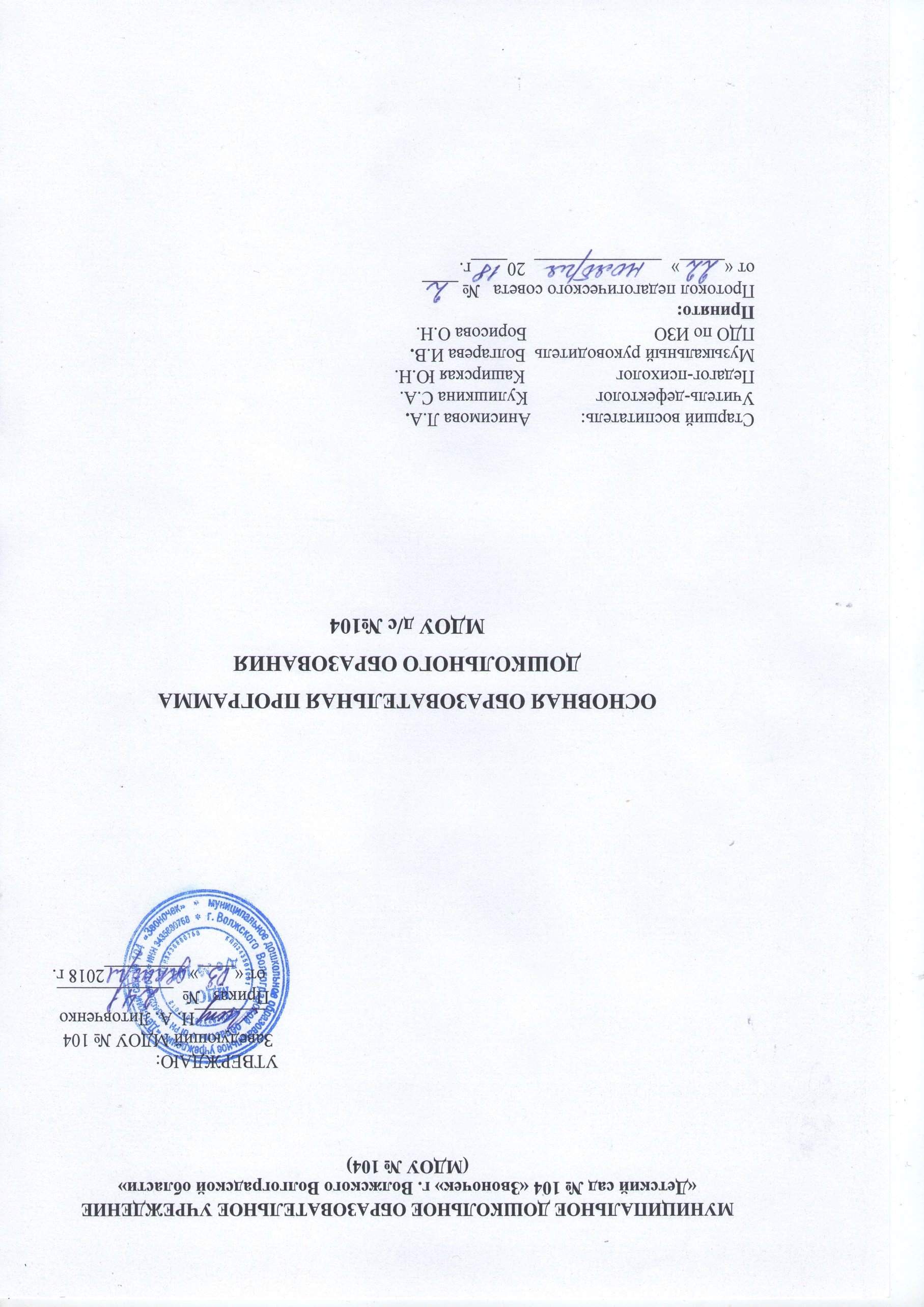  (МДОУ № 104)ОСНОВНАЯ ОБРАЗОВАТЕЛЬНАЯ ПРОГРАММАДОШКОЛЬНОГО ОБРАЗОВАНИЯМДОУ д/с №104СодержаниеРаздел I. Целевой1.1. Пояснительная запискаОсновная образовательная программа разработана рабочей группой педагогов МДОУ д/с № 104 в составе: Л.А. Анисимова – старший воспитатель, С.А. Кулишкина –  учитель-логопед, Борисова О.Н. – педагог дополнительного образования,  Каширская Ю.Н. – педагог-психолог,  музыкальный руководитель – Болгарева И.В..Программа спроектирована с учетом ФГОС дошкольного образования, особенностей образовательного учреждения, региона и муниципалитета, образовательных потребностей и запросов воспитанников. Определяет цель, задачи, планируемые результаты, содержание и организацию образовательного процесса дошкольного образования. Кроме того, учтены концептуальные положения используемой в ДОУ комплексной программы «От рождения до школы». Основная образовательная программа МДОУ д/с №104 разработана в соответствии с основными нормативно-правовыми документами по дошкольному воспитанию:- Федеральный Закон от 29.12.2012  № 273-ФЗ «Об образовании в Российской Федерации», - Приказ Минобрнауки России от 17.10.2013 № 1155 «Об утверждении федерального государственного образовательного стандарта дошкольного образования»;- комментарии Минобрнауки России к ФГОС дошкольного образования от 28.02.2014 № 08-249;- Приказ Минобрнауки России от 30.08.2013 № 1014 «Об утверждении  Порядка организации и осуществления образовательной деятельности по основным общеобразовательным программам – образовательным программам дошкольного образования»;- Приказ Минобрнауки России от 28.12.2010 № 2106 «Об утверждении и введении в действие федеральных требований к образовательным учреждениям в части охраны здоровья обучающихся, воспитанников»;- постановление Главного государственного санитарного врача РФ от 15.05.2013 № 26  «Санитарно-эпидемиологические требования к устройству, содержанию и организации режима работы дошкольных образовательных организаций» (СанПиН 2.4.1.3049-13);Программа сформирована как программа психолого-педагогической поддержки позитивной социализации и индивидуализации, развития личности детей дошкольного возраста и определяет комплекс основных характеристик дошкольного образования (объем, содержание и планируемые результаты в виде целевых ориентиров дошкольного образования). Общие сведения о ДОУ Полное наименование бюджетного учреждения по уставу: муниципальное дошкольное образовательное учреждение «Детский сад № 104 «Звоночек» г. Волжского Волгоградской области».Официальное сокращенное наименование учреждения: МДОУ д/с № 104. Тип - дошкольное образовательное учреждение.Вид - детский сад.             Место нахождения учреждения: 404109, Россия, Волгоградская обл.,  г. Волжский,            улица Пушкина, дом 164            Почтовый адрес: 404109, Россия, Волгоградская обл.,  г. Волжский,  улица                Пушкина, дом 164  ДОУ осуществляет свою образовательную, правовую, хозяйственную деятельность на основе законодательных нормативных документов: - Устав МДОУ д/с № 104;- Программа развития МДОУ д/с № 104;Обязательная часть программы разработана с учетом примерной общеобразовательной программы дошкольного образования «От рождения до школы» / Под ред. Н. Е. Вераксы, Т. С. Комаровой, М. А. Васильевой. — М.: МОЗАИКА-СИНТЕЗ, 2015. При разработке программы принимались во внимание:личностно-развивающая и деятельностная направленность дошкольного образования; организация образовательного процесса в формах, специфичных для детей разных возрастных групп (от 1,5 до 8 лет), в форме игры, познавательной и исследовательской деятельности; интегративный подход к отбору и организации содержания образования.	Основная образовательная программа может корректироваться  в связи с изменениями:нормативно-правовой базы дошкольного образования,образовательного запроса родителей,видовой структуры групп,распоряжениями управления образования и молодёжной политики администрации городского округа – город Волжский. 1.1.1. Цели  и задачи реализации программыСистема отношений современного ребенка к окружающему миру является определяющей и доминирует в его сознании. Если раньше можно было сказать и показать ребенку, что и как нужно делать, и он выполнял действия, подражая и доверяя взрослому, то современные дети готовы услышать взрослого только после того, как будет выстроена система отношений на основе доверия и понимания. У современных детей система отношений доминирует над знаниями и потребностью их приобрести.Таким образом:Современные дети значительно отличаются от своих сверстников прошлого века: в их сознании доминирует смысловая сфера;Становление и развитие смысловой сферы детерминировано культурно-историческими условиями жизни, смыслом определенных воздействий, фактов, явлений окружающей ребенка действительности;Основой порождения смыслов и источником зарождения смысловой сферы выступает  эмоционально-личностное общение с ребенком матери (и близких взрослых);В ходе эмоционально-личностного общения ребенка с матерью происходит осмысление ситуаций, связанных с переживаниями и активностью внутреннего мира, с одной стороны, осмысление коммуникативных номинаций (высказываний), что стимулирует развитие коммуникации (вербальной и невербальной);Современные дети обладают новым типом сознания – системно-смысловым. А не системно-структурным, характерным для детей прошлого века. В связи с этим цели программы направлены на:- реализацию образовательных программ дошкольного образования, направленных на разностороннее развитие детей дошкольного возраста с учетом их возрастных и индивидуальных особенностей, в том числе достижения уровня развития необходимого и достаточного для успешного освоения ими образовательных программ начального общего образования;- создание условий развития ребенка, открывающих возможности для его  позитивной социализации, его личностного развития, развития инициативы  и творческих способностей на основе сотрудничества со взрослыми и сверстниками и соответствующих возрасту видов деятельности;- создание развивающей образовательной среды, представляющей собой систему условий социализации и индивидуализации детей, продуктивной модели взаимодействия с семьями и социумом в условиях художественно-эстетического, коррекционного и физического приоритета развития и воспитания.   Задачи:формирование социокультурной среды, соответствующей возрастным, индивидуальным, психологическим  и физиологическим особенностям детей;охрана и укрепление физического и психического здоровья детей, в том числе их эмоционального благополучия;обеспечение психолого-педагогической поддержки семьи и повышения компетентности родителей (законных представителей) в вопросах развития и образования, охраны и укрепления здоровья детей;усвоение норм и ценностей, принятых в обществе, включая моральные и нравственные ценности;развитие интересов детей, любознательности и познавательной мотивации;овладение речью как средством общения и культуры;осуществление необходимой коррекции недостатков  в физическом и (или) психическом     развитии   детей;развитие предпосылок ценностно-смыслового восприятия и понимания произведений искусства (словесного, музыкального, изобразительного), мира природы.1.1.2  Принципы и подходы к формированию ПрограммыПрограмма строится с учетом принципа интеграции образовательных областей в соответствии с возрастными возможностями и особенностями воспитанников, спецификой и возможностями образовательных областей.Реализуя принцип интеграции образовательных областей, программа предлагает единое направление – личностно-деятельную стратегию образования, не задавая жесткого регламента, что позволит образовательной организации самостоятельно и эффективно обеспечивать реализацию поставленных задач с учетом типа и видовой направленности групп, материального и кадрового обеспечения, а также контингента детей.Кроме того, при разработке программы учитывались принципы и подходы, определяющие главную цель-создание условий для развития функционально грамотной личности (А.А. Леонтьев).Данная цель определяет систему психолого-педагогических принципов.В соответствии с обновленными идеологическими положениями в ФГОС ДО при формировании программы взяты за основу следующие принципы:полноценное проживание ребенком всех этапов детства (раннего, дошкольного), обогащение, (амплификация) детского развития;построение образовательной деятельности на основе индивидуальных особенностей каждого ребенка, при котором сам ребенок, активный в выборе содержания своего образования, становится субъектом образования (индивидуализация дошкольного образования);содействие и сотрудничество детей и взрослых, признание ребенка полноценным участником (субъектом) образовательных отношений;поддержка инициативы детей в различных видах деятельности;сотрудничество МДОУ с семьей;приобщение детей к социокультурным нормам, традициям семьи, общества и государства;формирование познавательных интересов и познавательных действий ребенка в различных видах деятельности;возрастная адекватность дошкольного образования (соответствие условий, требований, методов возрасту и особенностям развития);учет этнокультурной ситуации развития детей.	В основу программы легли следующие подходы: культурно-исторический, личностный и деятельностный подход.Культурно-исторический подход определяет развитие ребенка как «процесс формирования человека или личности, совершающийся путем возникновения на каждой ступени новых качеств, специфических для человека, подготовленных  всем предшествующим ходом развития, но не содержащихся в готовом виде на более ранних ступенях.	Личностный подход исходит из положения, что в основе развития лежит, прежде всего, эволюция поведения и интересов ребенка, изменение структуры направленности поведения. Поступательное развитие главным образом происходит за счет личностного. В дошкольном возрасте социальные мотивы поведения развиты еще слабо, а потому в этот возрастной период деятельность определяется в основном непосредственными мотивами. Исходя из этого, предлагаемая ребенку деятельность должна быть для него осмысленной, только в этом случае она будет оказывать на него развивающее воздействие.Деятельностный подход рассматривает деятельность, наравне с обучением, как движущую силу психического развития ребенка. В каждом возрасте существует своя ведущая деятельность, внутри которой возникают ее новые виды, развиваются (перестраиваются) психические процессы  появляются личностные новообразования.1.1.3. Значимые для разработки программы характеристики, в том числе характеристики особенностей развития детей раннего и дошкольного возраста.Многие современные дети гиперактивны, любознательны, у них повышена потребность к восприятию информации; объем долговременной памяти больше, а проходимость оперативной памяти выше; они требовательны и настойчивы, не желают подчиняться требованиям взрослых, часто проявляют протест, вплоть до агрессии.Современные дети обладают новым типом сознания: системно-смысловым, а не системно-структурным, характерным для детей прошлого века. Иными словами, если ребенок не понимает смысла деятельности, которую ему предлагают, то он отказывается ее выполнять. МДОУ д/с № 104 «Звоночек» не имеет национально-культурных, демографических, климатических и других особенностей осуществления образовательного процесса.Образовательная программа дошкольного образования реализуется в группах общеразвивающей и коррекционной направленности. В группы общеразвивающей направленности включаются воспитанники одного возраста. Внешние связи МДОУОбразовательная программа  может реализовываться ДОУ при помощи сетевых форм, с использованием ресурсов нескольких организаций, осуществляющих образовательную деятельность, а также с применением ресурсов иных организаций – медицинских, организаций культуры, физкультурно-спортивных и др.Использование сетевой формы реализации образовательной программы осуществляется на основании договора между МДОУ и:ГАОУ ДПО «ВГАПО»;ФГБОУ ВПО «ВГСПУ»;МБОУ СШ № 31;ВГИ (филиал) ВолГУ«Московский институт открытого образования»Картинная галерея Волжский историко-краеведческий музей;Музей «Зал Воинской славы»;Городская детская библиотека № 14;  Театральные коллективы:«ВЭТ»; Театральная студия «Сахарок»;Театральная студия «Уроки доброты»; Волгоградский театр кукол;Поликлиника № 2 ГБУЗ «Городская детская больница»;МБОУ ДОД СЮН;МБОУ ДОД ДТДМ;МБОУ ДЮЦ «Русинка».Дети, посещающие МДОУ д/с № 104, являются постоянными участниками конкурсов, выставок, проводимых в детском саду, а также городских конкурсов и областных соревнований («Дерзайте, вы талантливы!», «ДРОЗД», «Азбука безопасности» и др.), дистанционных конкурсов на интернет-порталах.Возрастные особенности развития детей 2 – 3 лет.- На третьем году жизни дети становятся самостоятельнее, продолжает развиваться предметная деятельность, ситуативно-деловое общение ребенка и взрослого; совершенствуются восприятие, речь, начальные формы произвольного поведения, игры, наглядно-действенное мышление.- Развитие предметной деятельности связано с усвоением культурных способов действия с различными предметами, развиваются действия соотносящие и орудийные. Умение выполнять орудийные действия развивает произвольность, преобразуя натуральные формы активности в культурные на основе предлагаемой взрослыми модели, которая выступает в качестве не только объекта подражания, но и образа, регулирующего собственную активность ребенка.- Активно развивается речь малыша. В ходе совместной со взрослыми предметной деятельности продолжает развиваться понимание речи. Совершенствуется регуляция поведения в результате обращения взрослых к ребенку, который начинает понимать не только инструкцию, но и рассказ взрослых. Интенсивно развивается активная речь детей, которая к концу третьего года жизни становится средством общения ребенка со сверстниками.- Игра носит процессуальный характер, главное в ней – действия. Они совершаются с игровыми предметами, приближенными к реальности. В середине третьего года жизни появляются действия с предметами-заместителями.- К третьему году жизни совершенствуются зрительные и слуховые ориентировки, что позволяет детям безошибочно выполнять ряд заданий: осуществлять выбор на 2-3 предметов по форме, величине и цвету; различать мелодии; петь. Совершенствуется слуховое восприятие, прежде всего фонематический слух. К 3 годам дети воспринимают все звуки родного языка, но произносят их с большими искажениями.- Основной формой мышления становится наглядно-действенная. Ее особенность заключается в том, что возникающие в жизни ребенка проблемные ситуации разрешаются путем реального действия с предметами.- В этот период начинает складываться и произвольность поведения. У детей появляется чувство стыда, начинают формироваться элементы самосознания, связанные с идентификацией с именем и полом. Завершается ранний возраст кризисом трех лет. Ребенок осознает себя как отдельного человека, отличного от взрослого. У него формируется образ Я.- Кризис часто сопровождается рядом отрицательных проявлений: негативизмом, упрямством, нарушением общения со взрослыми и др. Кризис может продолжаться от нескольких месяцев до двух лет. Но его может и не быть.Возрастные особенности развития детей 3 – 4 лет- В возрасте 3-4 лет ребенок постепенно выходит за пределы семейного круга. Его общение становится внеситуативным. Взрослый становится для ребенка не только членом семьи, но и носителем определенной общественной функции. Желание ребенка выполнять такую же функцию приводит к противоречию с его реальными возможностями. Это противоречие разрешается через развитие игры, которая становится ведущим видом деятельности в дошкольном возрасте.- Главной особенностью игры является ее условность: выполнение одних действий с одним предметами предполагает их отнесенность к другим действиям с другими предметами. Основным содержанием игры младших дошкольников являются действия с игрушками и предметами-заместителями. Продолжительность игры небольшая. Младшие дошкольники ограничиваются игрой с одной-двумя ролями и простыми, неразвернутыми сюжетами. Игры с правилами в этом возрасте только начинают формироваться.- Начинают формироваться тонкие движения руки. Большое значение для развития мелкой моторики имеет лепка. Младшие дошкольники способны под руководством взрослого вылепить простые предметы.- В младшем дошкольном возрасте развивается перцептивная деятельность. Дети переходят к сенсорным эталонам: к трем годам они могут воспринимать от пяти и более форм предметов, от семи и более цветов.  - Продолжают развиваться познавательные процессы: внимание, память, наглядно-действенное мышление, дети к концу возраста уже способны установить некоторые скрытые связи и отношения между предметами. Взаимоотношения детей ярко проявляются в игровой деятельности, где уже в этом возраста могут наблюдаться устойчивые избирательные отношения. Начинает складываться сознательное управление поведениеВозрастные особенности развития детей 4 – 5 лет	- Основные достижения возраста связаны с развитием игровой деятельности: появлением ролевых и реальных взаимодействий, указывающих на то, что дошкольники начинают отделять себя от принятой роли.	- Двигательная сфера ребенка характеризуется позитивными изменениями крупной и мелкой моторики.	- Совершенствуются познавательные процессы: к концу среднего дошкольного возраста восприятие становится более развитым, совершенствуется его дифференциальная функция; возрастает объем памяти и начинает складываться произвольное запоминание; активно развивается образное мышление и на его основе преодолевается пространственный эгоцентризм; продолжает развиваться воображение, формируются такие особенности, как оригинальность и произвольность.-	Изменяется характер взаимодействия ребенка со взрослым: он начинает носить познавательный характер.-	Для этого возраста характерна чрезмерная обидчивость, которая связана с формирующейся потребностью в уважении со стороны взрослого и необходимостью его похвалы. - Продолжает развиваться образ Я ребенка, происходит его детализация, чему способствует соревновательность, появляющаяся во взаимоотношениях со сверстниками.Возрастные особенности психического развития детей 5 – 6 лет- 	Достижения этого возраста характеризуются дальнейшим развитием игровой деятельности: дети начинают осваивать социальные отношения и понимать подчиненность  позиций в различных видах деятельности взрослых. Роли распределяются до игры и строят свое поведение, придерживаясь роли.-	Старший дошкольный возраст – возраст наиболее активного рисования, которое начинает отличаться оригинальностью композиционного решения, передавать статичные и динамичные отношения.-	Аналитическая деятельность ребенка связана с развитием конструирования, в ходе которого дети овладевают обобщенным способом обследования образца.-	Восприятие характеризуется анализом сложных форм объектов, совершенствованием представлений о цвете, форме, величине, хотя дети еще испытывают трудности, особенно когда надо учитывать сразу несколько различных и при этом противоположных признаков.-	Продолжает развиваться образное мышление, которое сопровождается освоением мыслительных средств (схематизированные представления; комплексные представления; представления о цикличности изменений); продолжают совершенствоваться обобщения; дети становятся способны рассуждать и давать адекватные причинные объяснения.Возрастные особенности развития детей 6 – 7 лет-	В подготовительной к школе группе завершается дошкольный возраст. Его основные достижения связаны с освоением мира вещей как предметов человеческой культуры, что находит отражение в продуктивной деятельности.-	Дети активно осваивают формы позитивного общения с людьми, чему всемерно способствует сложная игровая деятельность.-	К концу дошкольного возраста ребенок обладает высоким уровнем познавательного и личностного развития. У него формируется позиция школьника.1.2. Планируемые результаты освоения программы1.2.1. Целевые ориентиры уровня дошкольного образованияК целевым ориентирам дошкольного образования относятся следующие характеристики развития ребенка на этапах начала дошкольного возраста и завершения дошкольного образования:К началу дошкольного возраста (к 3 годам)-  ребенок интересуется окружающими предметами и активно действует с ними; эмоционально вовлечен в действия с игрушками и другими предметами, стремится проявлять настойчивость в достижении результата своих действий; - использует специфические, культурно фиксированные предметные действия, знает назначение бытовых предметов (ложки, расчёски, карандаша и пр.)  и умеет пользоваться ими. Владеет простейшими навыками самообслуживания; стремится проявлять самостоятельность в бытовом и игровом поведении;-  владеет активной и пассивной речью, включённой в общение; может обращаться с вопросами и просьбами, понимает речь взрослых; знает названия окружающих предметов и игрушек;-  стремится к общению со взрослыми и активно подражает им в движениях и действиях; появляются игры, в которых ребенок воспроизводит действия взрослого;-  проявляет интерес к сверстникам; наблюдает за их действиями и подражает им;- ребенок обладает интересом к стихам, песням и сказкам, рассматриванию картинки, стремится двигаться под музыку; проявляет эмоциональный  отклик на различные произведения культуры и искусства; - у ребёнка развита крупная моторика, он стремится осваивать различные виды движения (бег, лазанье, перешагивание и пр.).К завершению дошкольного образования  (к 7 годам):-  ребёнок овладевает основными культурными способами деятельности, проявляет инициативу и самостоятельность в разных видах деятельности – игре, общении, конструировании и др.; способен выбирать себе род занятий, участников по совместной деятельности;-  ребёнок обладает установкой положительного отношения к миру, другим людям и самому себе, обладает чувством собственного достоинства; активно взаимодействует со сверстниками и взрослыми, участвует в совместных играх. Способен договариваться, учитывать интересы и чувства других, сопереживать неудачам и сорадоваться успехам других, адекватно проявляет свои чувства, в том числе чувство веры в себя, старается разрешать конфликты; - ребёнок обладает развитым воображением, которое реализуется в разных видах деятельности, и, прежде всего, в игре; ребёнок владеет разными формами и видами игры, различает условную и реальную ситуации, умеет подчиняться разным правилам и социальным нормам;  - ребёнок достаточно хорошо владеет устной речью, может выражать свои мысли и желания, может использовать речь для выражения своих мыслей, чувств и желаний, построения речевого высказывания в ситуации общения, может выделять звуки в словах, у ребёнка складываются предпосылки грамотности; - у ребёнка развита крупная и мелкая моторика; он подвижен, вынослив, владеет основными движениями, может контролировать свои движения и управлять ими;  - ребёнок способен к волевым усилиям, может следовать социальным нормам поведения и правилам в разных видах деятельности, во взаимоотношениях со взрослыми и сверстниками, может соблюдать правила безопасного поведения и личной гигиены; - ребёнок проявляет любознательность, задаёт вопросы взрослым и сверстникам, интересуется причинно-следственными связями, пытается самостоятельно придумывать объяснения явлениям природы и поступкам людей; склонен наблюдать, экспериментировать. Обладает начальными знаниями о себе, о природном и социальном мире, в котором он живёт; знаком с произведениями детской литературы, обладает элементарными представлениями из области живой природы, естествознания, математики, истории и т.п.; ребёнок способен к принятию собственных решений, опираясь на свои знания и умения в различных видах деятельности.1.2.2. Технология педагогической диагностики (мониторинга) индивидуального развития детейРеализация программы предполагает оценку индивидуального развития детей. Такая оценка производится педагогическим работником в рамках педагогической диагностики (оценки индивидуального развития дошкольников, связанной с оценкой эффективности педагогических действий и лежащей в основе их дальнейшего планирования). Педагогическая диагностика проводится в ходе наблюдений за активностью детей в спонтанной и специально организованной деятельности.Инструментарий для педагогической диагностики — карты развития ребенка, позволяющие фиксировать индивидуальную динамику и перспективы развития каждого ребенка в ходе: • коммуникации со сверстниками и взрослыми (как меняются способы установления и поддержания контакта, принятия совместных решений, разрешения конфликтов, лидерства и пр.); • игровой деятельности; • познавательной деятельности (как идет развитие детских способностей, познавательной активности); • проектной деятельности (как идет развитие детской инициативности, ответственности и автономии, как развивается умение планировать и организовывать свою деятельность); • художественной деятельности;• физического развития. Результаты педагогической диагностики могут использоваться исключительно для решения следующих образовательных задач: 1) индивидуализации образования (в том числе поддержки ребенка, построения его образовательной траектории или профессиональной коррекции особенностей его развития); 2) оптимизации работы с группой детей. В ходе образовательной деятельности педагоги должны создавать диагностические ситуации, чтобы оценить индивидуальную динамику детей и скорректировать свои действия.  Раздел II. Содержательный 2.1.  Ведущие виды деятельности для детей разного возраста.Содержание образовательных областей зависит от возраста детей и  реализуется в определённых видах деятельности: в раннем возрасте это предметная деятельность и игры с составными и динамическими игрушками; экспериментирование с материалами и веществами (песок, вода, тесто и пр.), общение с взрослым и совместные игры со сверстниками под руководством взрослого, самообслуживание  и действия с бытовыми предметами-орудиями (ложка, савок, лопатка и пр.), восприятие смысла музыки, сказок, стихов, рассматривание картинок, двигательная активность; для детей дошкольного возраста это игровая, включая сюжетно-ролевую игру как ведущую деятельность детей дошкольного возраста, а также игру с правилами и другие виды игры, коммуникативная (общение и взаимодействие со взрослыми и сверстниками), познавательно-исследовательская (исследования объектов окружающего мира и экспериментирования с ними), восприятие художественной литературы и фольклора, самообслуживание и элементарный бытовой труд (в помещении и на улице), конструирование из разного материала, включая конструкторы, модули, бумагу, природный и иной материал, изобразительная (рисования, лепки, аппликации), музыкальная (восприятие и понимание смысла музыкальных произведений, пение, музыкально-ритмические движения, игры на детских музыкальных инструментах) и двигательная (овладение основными движениями) формы активности ребенка.2.2. Система воспитательно-образовательной работы в МДОУ по образовательным областям 2.2.1. Образовательная область «Социально-коммуникативное развитие»Обязательная частьСоциально-коммуникативное развитие направлено на усвоение норм и ценностей, принятых в обществе, включая моральные и нравственные ценности; развитие общения и взаимодействия ребенка со взрослыми и сверстниками; становление самостоятельности, целенаправленности и саморегуляции собственных действий; развитие социального и эмоционального  интеллекта, эмоциональной отзывчивости, сопереживания, формирование готовности к совместной деятельности со сверстниками, формирование уважительного отношения и чувства принадлежности к своей семье и к сообществу детей и взрослых в Организации; формирование позитивных установок к различным видам труда и творчества; формирование основ безопасного поведения в быту, социуме, природе.Цель: позитивная социализация детей дошкольного возраста, приобщение детей к социокультурным нормам, традициям семьи, общества, государства.Основные  направления и задачи:1. Социализация, развитие общения, нравственное воспитание. - Усвоение норм и ценностей, принятых в обществе, воспитание моральных и  нравственных качеств ребенка, формирование умения правильно оценивать свои поступки и поступки сверстников. - Развитие общения и взаимодействия ребенка с взрослыми и сверстниками, развитие социального и эмоционального интеллекта, эмоциональной отзывчивости, сопереживания, уважительного и доброжелательного отношения к окружающим.- Формирование готовности детей к совместной деятельности, развитие умения договариваться, самостоятельно разрешать конфликты со сверстниками.2. Ребенок в семье и сообществе. - Формирование образа Я, уважительного отношения и чувства принадлежности к своей семье и к сообществу детей и взрослых в организации; формирование гендерной, семейной, гражданской принадлежности.3. Самообслуживание, самостоятельность, трудовое воспитание. - Развитие навыков самообслуживания; становление самостоятельности, целенаправленности и саморегуляции собственных действий. - Воспитание культурно-гигиенических навыков. - Формирование позитивных установок к различным видам труда и творчества, воспитание положительного отношения к труду, желания трудиться. - Воспитание ценностного отношения к собственному труду, труду других людей и его результатам. Формирование умения ответственно относиться к порученному заданию (умение и желание доводить дело до конца, стремление сделать его хорошо) формирование первичных представлений о труде взрослых, его роли в обществе и жизни каждого человека.4. Формирование основ безопасности. - Формирование первичных представлений о безопасном поведении в быту, социуме, природе. Воспитание осознанного отношения к выполнению правил безопасности.- Формирование осторожного и осмотрительного отношения к потенциально опасным для человека и окружающего мира природы ситуациям. - Формирование представлений о некоторых типичных опасных ситуациях и способах поведения в них.- Формирование элементарных представлений о правилах безопасности дорожного движения; воспитание осознанного отношения к необходимости выполнения этих правил.Программное обеспечениеЧасть, формируемая участниками образовательных отношенийНаправление: Формирование основ безопасности. Форма работы: Организованная образовательная деятельность, взаимодействие взрослого с детьми в различных видах деятельности.Цель: формирование у детей дошкольного возраста безопасного поведения..Задачи:1. Формирование экологической культуры;2. Формирование ценностей здорового образа жизни;3. Формирование осторожного обращения  с опасными предметами; безопасного поведения на улице  Программное обеспечение2.2.2 Образовательная область «Познавательное развитие»Обязательная частьПознавательное развитие предполагает развитие интересов детей, любознательности и познавательной мотивации; формирование познавательных действий, становление сознания; развитие воображения и творческой активности; формирование первичных представлений о себе, других людях, объектах окружающего мира, о свойствах и отношениях объектов окружающего мира (форме, цвете, размере, материале, звучании, ритме, темпе, количестве, числе, части и целом, пространстве и времени, движении и покое, причинах и следствиях и др.), о малой родине и Отечестве, представлений о социокультурных ценностях нашего народа, об отечественных традициях и праздниках, о планете Земля как общем доме людей, об особенностях ее природы, многообразии стран и народов мира.Цель: развитие познавательных интересов и познавательных способностей детей, которые можно подразделить на сенсорные, интеллектуально-познавательные и интеллектуально-творческие.Основные направления и задачи:1. Формирование элементарных математических представлений. - Формирование элементарных математических представлений, первичных представлений об основных свойствах и отношениях объектов окружающего мира: форме, цвете, размере, количестве, числе, части и целом, пространстве и времени.2. Развитие познавательно-исследовательской деятельности. - Развитие познавательных интересов детей, расширение опыта ориентировки в окружающем, сенсорное развитие, развитие любознательности и познавательной мотивации; формирование познавательных действий, становление сознания; развитие воображения и творческой активности; - Формирование первичных представлений об объектах окружающего мира, о свойствах и отношениях объектов окружающего мира (форме, цвете, размере, материале, звучании, ритме, темпе, причинах и следствиях и др.). - Развитие восприятия, внимания, памяти, наблюдательности, способности анализировать, сравнивать, выделять характерные, существенные признаки предметов и явлений окружающего мира; умения устанавливать простейшие связи между предметами и явлениями, делать простейшие обобщения.3. Ознакомление с предметным окружением.- Ознакомление с предметным миром (название, функция, назначение, свойства и качества предмета); восприятие предмета как творения человеческой мысли и результата труда.- Формирование первичных представлений о многообразии предметного окружения; о том, что человек создает предметное окружение, изменяет и совершенствует его для себя и других людей, делая жизнь более удобной и комфортной. Развитие умения устанавливать причинно-следственные связи между миром предметов и природным миром.4. Ознакомление с социальным миром- Ознакомление с окружающим социальным миром, расширение кругозора детей, формирование целостной картины мира.- Формирование первичных представлений о малой родине и Отечестве, представлений о социокультурных ценностях нашего народа, об отечественных традициях и праздниках. - Формирование гражданской принадлежности; воспитание любви к Родине, гордость за ее достижения, патриотических чувств.- Формирование элементарных представлений о планете Земля как общем доме людей, о многообразии стран и народов мира. 5. Ознакомление с миром природы. - Ознакомление с природой и природными явлениями. Развитие умения устанавливать причинно-следственные связи между природными явлениями. Формирование первичных представлений о природном многообразии планеты Земля. Формирование элементарных экологических представлений. Формирование понимания того, что человек — часть природы, что он должен беречь, охранять и защищать ее, что в природе все взаимосвязано, что жизнь человека на Земле во многом зависит от окружающей среды. - Воспитание умения правильно вести себя в природе. Воспитание любви к природе, желания беречь ее.Программное обеспечениеЧасть, формируемая участниками образовательных отношенийНаправление: Формирование элементарных математических представлений. Форма работы: Кружок «Развивай-ка» для детей 2-3 лет.Цель:  развитие творческих, познавательных данных детей, интеллектуальных, умственных и математических способностей.Задачи:Развитие у ребёнка познавательного интереса, желания и потребности узнать новое;Развитие наблюдательности, исследовательского подхода к явлениям и объектам окружающей действительности;Развитие воображения, креативности мышления (умения гибко, оригинально мыслить, видеть обыкновенный объект под новым углом зрения);Гармоничное, сбалансированное развитие у детей эмоционально-образного и логического начал;Формирование базисных представлений(об окружающем мире, математических), речевых умений;Построение педагогического процесса, способствующего интеллектуально – творческому развитию детей в игре.Программное обеспечениеЧасть, формируемая участниками образовательных отношенийНаправление: Формирование элементарных математических представлений. Форма работы: Кружок «Умки» для детей 4-5 лет.Цель:  формирование познавательных интересов и действий  детей в возрасте от 4 до 5 лет с учетом их возрастных и индивидуальных особенностей  Задачи:Познакомить детей с геометрическими фигурами и формой предметов,  размером;Развивать мыслительные умения: сравнивать, анализировать, классифицировать, обобщать, абстрагировать, кодировать и декодировать информацию;Усваивать элементарные навыки алгоритмической культуры мышления;Развивать творческие способности.Направление: Развитие познавательно-исследовательской деятельностиФорма работы: Кружок «Экологическое лукошко» для детей 5-6 лет.Цель: нравственное воспитание детей посредством формирования основ экологического мировоззрения:
Задачи: дать обобщенные представления о жизни животных и растений в сообществах — экосистемы; о целостности и уникальности каждого сообщества о разнообразии животных и растений на Земле;о взаимосвязях неживой природы, растений, животных; о сезонных изменениях в неживой природе, растительном и животном мире, их взаимосвязях;  научить детей простейшим правилам поведения в природе;развивать психические процессы (внимание, память) и мыслительные операции (сравнение, обобщение);развивать познавательные и творческие способности детей, коммуникативное общение;— развивать способность оценивать состояние природной среды, принимать правильные решения по ее улучшению;сформировать у детей чувство ответственности за жизнь окружающих животных и растений.Программное обеспечениеНаправление: Ознакомление с социальным миром.Форма работы: Организованная образовательная деятельность, взаимодействие взрослого с детьми в различных видах деятельности.Цель: объединение усилий семьи, детского сада, организаций дополнительного образования, учреждений культуры и искусства в становлении. развитии, воспитании в ребенке Благородного Гражданина.Задачи:Определение целей-ориентиров для каждого участника воспитательно-образовательного процесса (педагогов, родителей, детей), направляющих внимание педагогов и родителей как на развитие актуальных для жизни ребенка интегративных качеств, так и на саморазвитие и совершенствование воспитывающих взрослых, как главного условия воспитания гражданина.Разработка содержания образовательного взаимодействия воспитывающих взрослых с ребенком. во-первых, обеспечивающего воспитаннику возможность познавать природу, историю, искусство и культуру родного края - Нижнего Поволжья, эмоционально откликаться на предъявляемые педагогами и родителями образы; во-вторых, позволяющего успешно формировать основы картины мира.Развитие взаимно терпимых и ответственных отношений воспитывающих взрослых (родителей, педагогов детского сада, организаций дополнительного образования, учреждений культуры и искусства), усиливающих воспитание нравственных качеств гражданина.Обеспечение овладения ребенком знаниями о природе, истории и культуре родного края - Нижнего Поволжья, а также качествами, которые стимулируют дальнейшую познавательную деятельность и устремленность к новому знанию, присвоению позитивных моделей поведения гражданина в природе и обществе.Программное обеспечение2.2.3 Образовательная область «Речевое развитие»Обязательная частьРечевое развитие включает владение речью как средством общения и культуры; обогащение активного словаря; развитие связной, грамматически правильной диалогической и монологической речи; развитие речевого творчества; развитие звуковой и интонационной культуры речи, фонематического слуха; знакомство с книжной культурой, детской литературой, понимание на слух текстов различных жанров детской литературы; формирование звуковой аналитико-синтетической активности как предпосылки обучения грамоте.Цель: формирование устной речи и навыков речевого общения с окружающим на основе овладения литературным языком народа.Основные направления и задачи:1. Развитие речи. - Развитие свободного общения с взрослыми и детьми, овладение конструктивными способами и средствами взаимодействия с окружающими.- Развитие всех компонентов устной речи детей: грамматического строя речи, связной речи — диалогической и монологической форм; формирование словаря, воспитание звуковой культуры речи.- Практическое овладение воспитанниками нормами речи.2. Художественная литература. - Воспитание интереса и любви к чтению; развитие литературной речи. - Воспитание желания и умения слушать художественные произведения, следить за развитием действия.Программное обеспечениеЧасть, формируемая участниками образовательных отношенийНаправление: Развитие речи (подготовка к обучению грамоте).Форма работы: Организованная образовательная деятельность через предоставление дополнительных образовательных услуг для детей  5-7 лет («Читай-ка»).Цель: формирование фонематического восприятия, навыков звукового анализа и синтеза, лежащих в основе навыков чтения и письма.Задачи:Формировать фонематический слух, навыки звукового анализа и синтеза;Знакомить в доступной форме с буквами, обозначающими звуки;Обучать плавному слоговому чтению;Развивать мелкую моторику, формировать графомоторные навыки;Расширять словарный запас, формировать грамматический строй речи, навыки связной речи в соответствии с возрастной нормой;Развивать коммуникативные навыки и умения.Программное обеспечениеНаправление: Развитие речи.Форма работы: Организованная образовательная деятельность через предоставление дополнительных образовательных услуг для детей 5-6 лет («Наша сказка»).Цель:  развитие творческих и духовно-нравственных качеств детей через театрализованную деятельность.Задачи:обучающие: обучение детей элементарным актерским навыкам; совершенствование игровых навыков и творческой самостоятельности детей через постановку музыкальных, драматических сказок, игр–драматизаций, упражнений актерского тренинга;обучение детей четкой дикции, внятному произношению слов, активной артикуляции;Ознакомление детей с терминологией театра;Обучение детей играть полноценный спектакль в коллективе. воспитательные:Воспитание культуры поведения на сцене;Воспитание коммуникативных способностей, умения общаться, умения взаимодействовать, умения доводить дело до конца и т.д. развивающие:формирование представлений о честности, справедливости, доброте, воспитание отрицательного отношения к жестокости, хитрости, трусости;формирование у детей умения правильно оценивать поступки персонажей кукольных и драматических спектаклей;развитие умения передавать мимикой, позой, жестом, движением основные эмоции;развитие речевого аппарата, пластической выразительности.Программное обеспечениеНаправление: Развитие речи.Форма работы: Организованная образовательная деятельность через предоставление дополнительных образовательных услуг для детей 3-4 лет («В гостях у сказки»).Цель:  развитие творческих и духовно-нравственных качеств детей через театрализованную деятельность.Задачи:обучающие: обучение детей элементарным актерским навыкам; совершенствование игровых навыков и творческой самостоятельности детей через постановку музыкальных, драматических сказок, игр–драматизаций, упражнений актерского тренинга;обучение детей четкой дикции, внятному произношению слов, активной артикуляции;Ознакомление детей с терминологией театра;Обучение детей играть полноценный спектакль в коллективе. воспитательные:Воспитание культуры поведения на сцене;Воспитание коммуникативных способностей, умения общаться, умения взаимодействовать, умения доводить дело до конца и т.д. развивающие:формирование представлений о честности, справедливости, доброте, воспитание отрицательного отношения к жестокости, хитрости, трусости;формирование у детей умения правильно оценивать поступки персонажей кукольных и драматических спектаклей;развитие умения передавать мимикой, позой, жестом, движением основные эмоции;развитие речевого аппарата, пластической выразительности.Программное обеспечение2.2.4 Образовательная область «Художественно-эстетическое развитие»Обязательная частьХудожественно-эстетическое развитие предполагает развитие предпосылок ценностно-смыслового восприятия и понимания произведений искусства (словесного, музыкального, изобразительного), мира природы; становление эстетического отношения к окружающему миру; формирование элементарных представлений о видах искусства; восприятие музыки, художественной литературы, фольклора; стимулирование сопереживания персонажам художественных произведений; реализацию самостоятельной творческой деятельности детей (изобразительной, конструктивно-модельной, музыкальной и др.).Цель: формирование основ эстетического отношения к окружающему миру, развитие элементарных видов творческой деятельности: художественной, музыкальной, художественно-речевой.Основные направления и задачи: Формирование интереса к эстетической стороне окружающей действительности, эстетического отношения к предметам и явлениям окружающего мира, произведениям искусства; воспитание интереса к художественно-творческой деятельности. Развитие эстетических чувств детей, художественного восприятия, образных представлений, воображения, художественно-творческих способностей.Развитие детского художественного творчества, интереса к самостоятельной творческой деятельности (изобразительной, конструктивно-модельной, музыкальной и др.); удовлетворение потребности детей в самовыражении.1. Приобщение к искусству. - Развитие эмоциональной восприимчивости, эмоционального отклика на литературные и музыкальные произведения, красоту окружающего мира, произведения искусства.- Приобщение детей к народному и профессиональному искусству (словесному, музыкальному, изобразительному, театральному, к архитектуре) через ознакомление с лучшими образцами отечественного и мирового искусства; воспитание умения понимать содержание произведений искусства.- Формирование элементарных представлений о видах и жанрах искусства, средствах выразительности в различных видах искусства 2. Изобразительная деятельность. - Развитие интереса к различным видам изобразительной деятельности; совершенствование умений в рисовании, лепке, аппликации, художественном труде.- Воспитание эмоциональной отзывчивости при восприятии произведений изобразительного искусства.- Воспитание желания и умения взаимодействовать со сверстниками при создании коллективных работ.3. Конструктивно-модельная деятельность. - Приобщение к конструированию; развитие интереса к конструктивной деятельности, знакомство с различными видами конструкторов.- Воспитание умения работать коллективно, объединять свои поделки в соответствии с общим замыслом, договариваться, кто какую часть работы будет выполнять. 4. Музыкальная деятельность. - Приобщение к музыкальному искусству; развитие предпосылок ценностно-смыслового восприятия и понимания музыкального искусства; формирование основ музыкальной культуры, ознакомление с элементарными музыкальными понятиями, жанрами; воспитание эмоциональной отзывчивости при восприятии музыкальных произведений.- Развитие музыкальных способностей: поэтического и музыкального слуха, чувства ритма, музыкальной памяти; формирование песенного, музыкального вкуса.- Воспитание интереса к музыкально-художественной деятельности, совершенствование умений в этом виде деятельности.- Развитие детского музыкально-художественного творчества, реализация самостоятельной творческой деятельности детей; удовлетворение потребности в самовыражении.Программное обеспечениеЧасть, формируемая участниками образовательных отношенийНаправление: Театрализованная деятельность Форма работы: Организованная образовательная деятельность через предоставление дополнительных образовательных услуг для детей 6-7 лет («Мы играем в театр»).Цель: приобщение детей к духовным и нравственным ценностям, развитие нравственных качеств личности через театрализованную деятельность.Задачи:1. Воспитание гуманных чувств детей:формирование представлений о честности, справедливости, доброте, воспитание отрицательного отношения к жестокости, хитрости, трусости;формирование у детей умения правильно оценивать поступки персонажей кукольных и драматических спектаклей, а также правильно оценивать свои и чужие поступки;развитие чувства самоуважения, собственного достоинства и стремления быть отзывчивыми к взрослым и детям, умения проявлять внимание к их душевному состоянию, радоваться успехам сверстников, стремиться прийти на помощь в трудную минуту.2. Воспитание коллективизма:формирование у детей умения поступать в соответствии с нравственными ценностями коллектива; закрепление культуры общения и поведения на занятиях, во время подготовки и проведения спектаклей;развитие умения оценивать результаты своей работы и работы сверстников;поддержание желания детей активно участвовать в праздниках и развлечениях, используя умения и навыки, приобретенные на занятиях и в самостоятельной деятельности.3.  Развитие творческих способностей и приобщение к театральному искусству:последовательно знакомить детей с различными видами театра;развивать интерес к театрализованной игре, желание попробовать себя в разных ролях.развивать речь у детей и корректировать ее нарушения через театрализованную деятельность;формировать умения выстраивать линию поведения в роли, используя атрибуты, детали костюмов, маски;воспитывать артистические качества, раскрывать творческий потенциал.Программное обеспечениеНаправление: Изобразительная деятельность.Форма работы: Организованная образовательная деятельность через предоставление дополнительных образовательных услуг для детей 4 – 5 лет («Волшебный мир бумаги»).Цель:  развитие ручной умелости у детей через укрепление мелкой моторики пальцев рук и организацию совместного изобразительного творчества детей и взрослых.Основные задачи:формирование умения передавать простейший образ предметов, явлений окружающего мира посредством объемной аппликации;учить основным приемам в аппликационной технике «бумажная пластика» (обрывание, сминание, скатывание в комок); умение работать с клеем, приклеивать детали, присоединяя одну к другой;учить работать на заданном пространстве (накопление элементарного опыта в составлении композиции)обогащение сенсорных впечатлений (на уровне ощущений ребенок познает фактуру, плотность, цвет бумаги);развитие мелкой моторики, координации движений рук, глазомер;развитие речевых навыков;развитие творческой фантазии, эстетического и цветового восприятия;воспитание навыков аккуратной работы с бумагой;воспитание желания участвовать в создании индивидуальных и коллективных работах.Программное обеспечениеНаправление: Изобразительная деятельность.Форма работы: Организованная образовательная деятельность через предоставление дополнительных образовательных услуг для детей 5-6 лет («Мир волшебных красок» - Рисование).Цель: развитие творческих способностей  детей  5-6 лет посредством нетрадиционного рисования.Задачи:Развивающие: Формировать творческое мышление, устойчивый интерес к художественной деятельности; Развивать художественный вкус, фантазию, изобретательность, пространственное воображение;Формировать умения и навыки, необходимые для создания творческих работ; Развивать желание экспериментировать, проявляя яркие познавательные чувства: удивление, сомнение, радость от узнавания нового;  Образовательные: Закреплять и обогащать знания детей о разных видах художественного творчества;Знакомить детей с различными видами изобразительной деятельности, многообразием художественных материалов и приёмами работы с ними, закреплять приобретённые умения и навыки и показывать детям широту их возможного применения; Воспитательные: Воспитывать трудолюбие и желание добиваться успеха собственным трудом;Воспитывать внимание, аккуратность, целеустремлённость, творческую самореализацию.Программное обеспечение2.2.5 Образовательная область «Физическое развитие»Обязательная частьФизическое развитие включает приобретение опыта в следующих видах деятельности детей: двигательной, в том числе связанной с выполнением упражнений, направленных на развитие таких физических качеств, как координация и гибкость; способствующих правильному формированию опорно-двигательной системы организма, развитию равновесия, координации движения, крупной и мелкой моторики обеих рук, а также с правильным, не наносящим ущерба организму, выполнением основных движений (ходьба, бег, мягкие прыжки, повороты в обе стороны), формирование начальных представлений о некоторых видах спорта, овладение подвижными играми с правилами; становление целенаправленности и саморегуляции в двигательной сфере; становление ценностей здорового образа жизни, овладение его элементарными нормами и правилами (в питании, двигательном режиме, закаливании, при формировании полезных привычек и др.).Цель: формирование у детей интереса и ценностного отношения к занятиям физической культурой, гармонического физического развития.Основные направления  и задачи: 1.Формирование начальных представлений о здоровом образе жизни. - Формирование у детей начальных представлений о здоровом образе жизни. - Укрепление здоровья путем содействия совершенствованию основных функциональных систем организма;2. Физическая культура. - Сохранение, укрепление и охрана здоровья детей; повышение умственной и физической работоспособности, предупреждение утомления.- Обеспечение гармоничного физического развития, совершенствование умений и навыков в основных видах движений, воспитание красоты, грациозности, выразительности движений, формирование правильной осанки.- Формирование потребности в ежедневной двигательной деятельности. Развитие инициативы, самостоятельности и творчества в двигательной активности, способности к самоконтролю, самооценке при выполнении движений. - Развитие интереса к участию в подвижных и спортивных играх и физических упражнениях, активности в самостоятельной двигательной деятельности; интереса и любви к спорту;- Воспитание нравственных качеств, психических свойств личности путем формирования потребности и умения самостоятельно заниматься физическими упражнениями.Программное обеспечениеЧасть, формируемая участниками образовательных отношений Направление: Физическое развитие.Форма работы: организованная образовательная деятельность, взаимодействие взрослого с детьми в различных видах деятельности.Цель:   Формирование у детей интереса и ценностного отношения к занятиям физической культурой; гармоничное физическое развитие; формирование представления об основах здорового образа жизни.Задачи программы:Охрана жизни и укрепление здоровья детей, повышение сопротивляемости к заболеваниям, неблагоприятным воздействиям внешней среды;Формирование культурно-гигиенических навыков и потребности в здоровом образе жизни, формирование культуры чувств и эстетического отношения к физическим упражнениям;Воспитание волевых качеств личности (смелость, решительность. выдержка, настойчивость и т.д.), формирование положительных черт характера (организованность, скромность и др.), формирование нравственных основ личности (чувства собственного достоинства, справедливости, товарищества, взаимопомощи и т.п.);Развивать двигательные качества и способности детей (ловкость, быстроту, гибкость, силу, общую выносливость);Содействовать приобретению двигательного опыта детей, повышению уровня ежедневной двигательной активности, становлению целенаправленности и саморегуляции в двигательной сфере;Обеспечение условий для формирования опорно-двигательной системы организма, выполнение основных движений (ходьба, бег, прыжки), овладение подвижными играми с правилами;Развивать интерес к физической культуре, расширять представления детей о некоторых видах спорта.Нетрадиционное закаливание о оздоровление детей дошкольного возраста.Программное обеспечение2.3. Система деятельности педагогов по поддержке детской инициативы.3 – 4 года - Приоритетная сфера инициативы – продуктивная деятельность.Деятельность воспитателя по поддержке детской инициативы:Создавать условия для реализации собственных планов и замыслов каждого ребенка.Рассказывать детям об их реальных, а также возможных в будущем достижениях.Отмечать и публично поддерживать любые успехи детей.Всемерно поощрять самостоятельность детей и расширять ее сферу.Помогать ребенку найти способ реализации собственных поставленных целей.Поддерживать стремление научиться делать что-то и радостное ощущение возрастающей умелости.В ходе занятий и в повседневной жизни терпимо относиться к затруднениям ребенка, позволять ему действовать в своем темпе.Не критиковать результаты деятельности детей, а также их самих. Использовать в роли носителей критики только игровые персонажи, для которых создавались эти продукты. Ограничить критику исключительно результатами продуктивной деятельности.Учитывать индивидуальные особенности детей, стремиться найти подход к застенчивым, нерешительным, конфликтным, непопулярным детям.Уважать и ценить каждого ребенка независимо от его достижений, достоинств и недостатков.Создавать в группе положительный психологический микроклимат, в равной мере проявляя любовь и заботу ко всем детям: выражать радость при встрече; использовать ласку и теплое слово для выражения своего отношения к ребенку; проявлять деликатность и тактичность.4 – 5 лет - Приоритетная сфера инициативы – познание окружающего мира.Деятельность воспитателя по поддержке детской инициативы:Поощрять желание ребенка строить первые собственные умозаключения, внимательно выслушивать все его рассуждения, проявлять уважение к его интеллектуальному труду.Создавать условия и поддерживать театрализованную деятельность детей, их стремление переодеваться («рядиться»).Обеспечить условия для музыкальной импровизации, пения и движений под популярную музыку.Создать в группе возможность, используя мебель и ткани, строить «дома», укрытия для игр.Негативные оценки можно давать только поступкам ребенка и только один на один, а не на глазах у группы.Недопустимо диктовать детям, как и во что они должны играть; навязывать им сюжетные игры. Развивающий потенциал игры определяется тем, что это самостоятельная, организуемая самими детьми деятельность.Участие взрослого в играх детей полезно при выполнении следующих условий: дети сами приглашают взрослого в игру или добровольно соглашаются не его участие; сюжет и ход игры, а также роль, которую взрослый будет играть, определяют дети, а не педагог; характер исполнения роли также определяется детьми.Привлекать детей к украшению группы к праздникам, обсуждая разные возможности и предложения.Побуждать детей формировать и выражать собственную эстетическую оценку воспринимаемого, не навязывая им мнения взрослых.Привлекать детей к планированию жизни группы на день.5 – 6 лет - Приоритетная сфера инициативы – внеситуативно-личностное общение.Деятельность воспитателя по поддержке детской инициативы:Создавать в группе положительный психологический микроклимат, в равной мере проявляя любовь и заботу ко всем детям: выражать радость при встрече; использовать ласку и теплое слово для выражения своего отношения к ребенку.Уважать индивидуальные вкусы и привычки детей.Поощрять желание создавать что-либо по собственному замыслу; обращать внимание детей на полезность будущего продукта для других или ту радость, которую он доставит кому-то (маме, бабушке, папе, другу).Создавать условия для разнообразной самостоятельной творческой деятельности детей.При необходимости помогать детям в решении проблем организации игры.Привлекать детей к планированию жизни группы на день и на более отдаленную перспективу. Обсуждать выбор спектакля для постановки, песни, танца и т.п.Создавать условия и выделять время для самостоятельной творческой или познавательной деятельности детей по интересам.6 – 8 лет - Приоритетная сфера инициативы – научение.Деятельность воспитателя по поддержке детской инициативы:Вводить адекватную оценку результата деятельности ребенка с одновременным признанием его усилий и указанием возможных путей и способов совершенствования продукта.Спокойно реагировать на неуспех ребенка и предлагать несколько вариантов исправления работы: повторное исполнение спустя некоторое время, доделывание; совершенствование деталей и т.п. Рассказывать детям о трудностях, которые вы сами испытывали при обучении новым видам деятельности.Создавать ситуации, позволяющие ребенку реализовать свою компетентность, обретая уважение и признание взрослых и сверстников.Обращаться к детям с просьбой показать воспитателю и научить его тем индивидуальным достижениям, которые есть у каждого.Поддерживать чувство гордости за свой труд и удовлетворения его результатами.Создавать условия для разнообразной самостоятельной творческой деятельности детей.При необходимости помогать детям в решении проблем при организации игры.Привлекать детей к планированию жизни группы на день, неделю, месяц. Учитывать и реализовывать их пожелания и предложения.Создавать условия и выделять время для самостоятельной творческой или познавательной деятельности детей по интересам.2.4. Система работы с детьми раннего возраста.Обязательная  часть.Особенности организации образовательного процесса в группах раннего возраста.Возрастные особенности развития детей 1 – 2.5 лет.- На втором году жизни развивается самостоятельность детей, формируется предметно – игровая деятельность, появляются элементы сюжетной игры.- Совершенствуются восприятие, речь, наглядно-действенное мышление, чувственное познание действительности.- Для детей второго года жизни характерна высокая двигательная активность. Подвижность ребенка порой даже мешает ему сосредоточиться на спокойных занятиях. Постепенно кроме основных, развиваются и подражательные движения.- В плясках дети привыкают координировать свои движения и действия друг с другом.- Обогащается сенсорный опыт. Осваивает действия с разнообразными игрушками. Воспроизводят действия с сюжетными игрушками.- Второй год жизни – период интенсивного формирования речи, увеличивается активный словарь.- Совершенствуется самостоятельность детей в предметно-игровой деятельности и самообслуживании: есть любую пищу, умываться, мыть руки. Осваивает правила поведения в группе.- Закрепляется и углубляется деловое сотрудничество с взрослым, потребность общения с ним. Опыт взаимообщения у детей друг с другом невелик и основа его не сформирована.Задачи воспитания и обучения:- Продолжать укреплять здоровье детей, закалять их, развивать основные виды движений. Создавать условия, способствующие развитию двигательной активности. Предупреждать утомление детей.- В режимных процессах формировать простейшие навыки самостоятельности, опрятности, аккуратности.- Расширять ориентировку детей в ближайшем окружении, пополнять запас понимаемых слов и активный словарь, развивать потребность в речевом общении. Формировать умение понимать слова, обозначающие названия предметов, действия. - Формировать умение понимать простые предложения, небольшие рассказы. Содействовать формированию умения выражать словами, а затем короткими предложениями свои потребности и желания, отвечать на вопросы взрослого. - Использовать окружающую обстановку и общение с ребенком для развития его восприятия, мышления, внимания, памяти. - Формировать умение действовать с игрушками, предметами ближайшего окружения в соответствии с их особенностями и назначением; подражать игровым действиям взрослого, отображать в игре по подражанию, образцу знакомые жизненные ситуации.- Развивать познавательную и двигательную активность детей во всех видах игр.- Формировать навыки культуры поведения: здороваться, прощаться, благодарить. Поощрять доброжелательное отношение ребенка к сверстникам, побуждать  запоминать их имена. Побуждать к сочувствию и отзывчивости. - Воспитывать бережное отношение к растениям и животным.- Развивать эстетическое восприятие. - Привлекать внимание детей к запахам, звукам, форме, цвету, размеру резко контрастных предметов.- Формировать умение рассматривать картинки, иллюстрации. - Развивать интерес к музыке, поддерживать радостное состояние при прослушивании произведения. Расширять музыкальные впечатления, обогащать слуховой опыт ребенка. Развивать понимание взаимосвязи музыки и движений. Побуждать к подражанию певческим интонациям взрослого, к простейшим ритмическим движениям под музыку.- Поощрять самостоятельную деятельность детей. В предметно-игровой деятельности показывать детям правильные способы действий, поддерживать познавательную активность, заинтересованность, побуждать к самостоятельности и экспериментированию с разнообразными дидактическими материалами.- Формировать игровые действия с разнообразными сюжетными игрушками, умение использовать предметы-заместители.- Учить играть, не мешая сверстникам.- Формировать умение играть вместе, сдерживать свои желания. Формировать способности попросить, подождать.Основные направления работы:1. Воспитание при проведении режимных процессов:- воспитание культурно-гигиенических навыков и навыков самообслуживания;- расширение ориентировки в окружающей среде;- развитие понимания речи;- развитие активной речи.2. Воспитание в играх-занятиях:- развитие речи;- приобщение к художественной литературе;- развитие движений;- подвижные игры;- игры-занятия с дидактическим материалом;- музыкальное воспитание;- праздники, музыкальные игры, развлечения.Программное обеспечениеПланирование образовательной деятельности2.5. Система работы в группе кратковременного пребывания детей раннего возрастаАдаптивная группа кратковременного пребывания детей раннего возраста «Мать и дитя»С 2002 года в МДОУ детский сад № 104 «Звоночек» работает адаптивная группа кратковременного пребывания детей раннего возраста «Мать и дитя». Цель открытия данной группы: педагогическое просвещение родителей и плавный переход от воспитания детей в условиях семьи к воспитанию в детском саду.Режим дня составлен с расчетом на 5-часовое пребывание ребенка в детском саду.С учетом оптимальной продолжительности активного бодрствования и обеспечения необходимого по длительности сна детям каждой возрастной группы рекомендуется свой режим. Разработан режим для холодного и теплого времени года. Режимы составлены так, чтобы рационально использовать время, отведенное для самостоятельной деятельности детей. Взрослый помогает вовремя сменить вид деятельности; обеспечивать эмоционально положительное состояние детей в играх и других видах самостоятельной деятельности.Прогулка предусмотрена  с родителями. В помещении проводятся кормление,  гигиенические и оздоровительные процедуры.Возрастные особенности развития детей раннего возраста.Ранний возраст в жизни ребенка охватывает период от  1 года до 2.5 лет. Это возрастной этап имеет характерные особенности, отличающие его от других периодов детства. Основными факторами психического развития ребенка в раннем возрасте являются ведущая предметная деятельность и ситуативно-деловое общение со взрослыми. В рамках предметной деятельности и общения у ребенка развиваются познавательные способности, речь, игровая деятельность, он учится общаться со сверстниками, складываются основные личностные новообразования.На втором году жизни развивается самостоятельность детей, формируется предметно – игровая деятельность, появляются элементы сюжетной игры.Совершенствуются восприятие, речь, наглядно-действенное мышление, чувственное познание действительности.Для детей второго года жизни характерна высокая двигательная активность. Подвижность ребенка порой даже мешает ему сосредоточиться на спокойных занятиях. Постепенно, кроме основных, развиваются и подражательные движения. В плясках дети привыкают координировать свои движения и действия друг с другом.Обогащается сенсорный опыт. Осваивает действия с разнообразными игрушками. Воспроизводят действия с сюжетными игрушками. Этот период жизни – период интенсивного формирования речи.Переход из семьи в дошкольное учреждение часто вызывает стресс у ребенка, который проявляется в негативных переживаниях, отказе от общения со взрослыми и сверстниками, снижении общей активности. Поэтому посещение данной группы и включение малыша в режим дня детского сада помогает каждому ребенку успешно справляться с трудностями адаптационного периода. Лучше всего адаптация проходит с участием мамы. Работа в данной группе проводится по программе  «Кроха» Г.Г.  Григорьева, Н.П. Кочетова, Д.В. Сергеева .Программа «Кроха» состоит из четырех глав:1 ступень – «Мы ждем тебя, малыш» - предродовая педагогика;2 ступень – «Как я буду развиваться» - характеристика особенностей физического и психического развития ребенка от рождения до 3-х лет;3 ступень – «Гуленька» развитие и воспитание детей первого года жизни;4 ступень – «Я сам» развитие и воспитание ребенка второго и третьего года жизни.Содержание ее усложняется в соответствии с возрастными особенностями и задачами развития детей раннего возраста, добавляются новые материалы и несколько видоизменяются старые.Задачи воспитания и обучения:- Психолого-педагогическое просвещение родителей по вопросам воспитания и развития детей раннего возраста.- Развитие социальных и коммуникативных умений у детей раннего возраста путем взаимодействия с детьми и взрослыми.- Развитие познавательной активности.- Развитие двигательной активности (крупных движений, мелкой моторики).- Развитие эмоциональной сферы. Программа построена на активном участии родителей в процессе игр-занятий.С детьми и родителями работают педагоги: воспитатель, педагог-психолог, учитель-дефектолог, музыкальный руководитель.Программное обеспечение            Линии развития детей       в возрасте  1 года - 1 года 6 месяцевСенсорное развитие Различает предметы по величине (большой, маленький). Подбирает предметы разной формы по образцу, например кубик к кубику. Общие движения Ходит длительно до 10 метров. Меняет положение, приседает, наклоняется. Может перешагивать через препятствия, подниматься по лестнице, спускаться простым и чередующимся  шагом. Бросает вдаль предметы, кидает мячи. Игра Умеет воспроизводить в игре различные действия, которые наблюдает в жизни. Например, кормит куклу, умывает, укачивает ее и т.д. Понимание речи Увеличивается запас понимаемых слов. Понимает название часто называемых лиц, предметов, действий. Обобщает предметы по существенным признакам в понимании речи.Активная речь Пользуется словами-заменителями и облегченными словами (машина-«би-би» и т.д.). Легко подражает облегченным словам.  Навыки Пьет из чашки, ест ложкой самостоятельно густую пищу. Обращает внимание на грязные руки, лицо, нос. Продуктивная деятельность Развитие мелкой моторики рук, мышления в сотрудничестве со взрослыми. Линии развития детей  в возрасте 1 года 6 месяцев – 2 летСенсорное развитие Подбирает по образцу предметы 4 основных цветов. Различает 3 разных по величине предмета, например 3 куба. Подбирает по образцу однородные предметы, сходные по форме.Общие движения Перешагивает через палку, поднятую от пола 18-20 см. Бросает мяч в горизонтальную цель на расстояние 60-70 см. Легко влезает на стремянку, спускается чередующимся шагом. Легко воспроизводит в игре отдельные явления, последовательные действия. Игра Понимает смысл предложений о событиях и явлениях часто повторяющихся в личном опыте. Понимает рассказ о событиях без показа. Понимает содержание несложного сюжета на картинке. Активная речь Словарь увеличивается до 300 слов. Легко повторяет слова и простые фразы. Обобщает предметы по существенным признакам. Облегченные слова заменяет правильными. «Что это?».Навыки Ест довольно аккуратно. Пользуется носовым платком. Частично одевается и раздевается. Контролирует физиологически отправлений. Продуктивная деятельность Развитие мелкой моторики рук, мышления в сотрудничестве со взрослыми.     Планирование образовательной деятельности в группе «Мать и дитя»Организация режима пребывания детей в группе «Мать и дитя»2.6.  Содержание коррекционно-развивающей работы Содержание коррекционной работы включает в себя психолого-медико-педагогическое сопровождение детей, имеющих особенности речевого и психофизиологического развития.	С целью создания целостной коррекционно-развивающей системы для детей с особенностями в развитии к участию в ней привлекаются разные специалисты ДОУ: учитель-логопед, педагог-психолог, музыкальный руководитель, инструктор по ФИЗО, воспитатели и медицинские работники – старшая медсестра ДОУ и врач педиатрического отделения поликлиники, прикрепленной к ДОУ. Комплексное изучение ребенка, выбор наиболее адекватных проблеме ребенка методов работы, отбор содержания обучения осуществляется с учетом индивидуально-психологических особенностей детей. Консолидация усилий разных специалистов в области психологии, медицины, педагогики и коррекционной педагогики позволяет обеспечить систему комплексного психолого- медико-педагогического сопровождения и эффективно решать проблемы ребёнка с особенностями в развитии.	Педагог-психолог ДОУ осуществляет коррекционную и развивающую работу в пределах своей профессиональной компетентности, работая с детьми, имеющими уровень психического развития, соответствующий возрастной норме. Развитие ребенка в пределах возрастной нормы не исключает наличие тех или иных проблем в познавательной, эмоциональной, мотивационной, волевой, поведенческой и т.п. сферах, что и является объектом коррекционной и развивающей работы психолога. 	 Цель коррекционной работы с детьми, характеризующимися нормальным развитием – содействие полноценному психическому и личностному развитию.Основная задача - психолого-педагогическая коррекция отклонений в психическом развитии ребенка (интеллектуальном, эмоциональном, мотивационном, поведенческом, волевом, двигательном и пр.) на основе создания оптимальных психолого-педагогических условий для развития творческого потенциала личности каждого ребенка.     Коррекционная работа с детьми проводится по результатам диагностики, наблюдений психолога, по запросам родителей и воспитателей. На основании этих данных формируются коррекционные группы. Состав групп (количественный и качественный) соотносится с характером и степенью нарушений в психическом развитии детей (психологическим диагнозом).Коррекционная работа осуществляется в форме индивидуальных и групповых занятий по коррекции и развитию, а также в форме тематических психологических тренингов, разработанных для детей, имеющих сходные проблемы развития и поведения. Психокоррекционная работа проводится в следующих сферах:эмоционально-волевая: агрессивное поведение, страхи, повышенная тревожность, низкий самоконтроль;коммуникативная: нарушения взаимоотношений со сверстниками, нарушения благополучия в семье;познавательная: низкий уровень развития познавательных процессов.	Эффективность коррекционных воздействий отслеживается после повторного диагностического обследования (по результатам социограмм, диагностики тревожности, познавательной сферы, по наблюдениям, по обратной связи с педагогами и родителями).Учитель-логопед ДОУ осуществляет коррекционную работу по устранению нарушений речи воспитанников с целью создания условий для успешного освоения ими Программы ДОУ и их интеграции в социуме.             Логопедический пункт в МДОУ д/с № 104 функционирует в соответствии с Федеральным Законом «Об образовании в Российской Федерации» от 29.12.2012 г. № 273-ФЗ, на основании письма Минобразования РФ «Об организации работы логопедического пункта общеобразовательного учреждения» от 14.12.2000 г. № 2 и Положения ДОУ о Логопедическом пункте.Основными задачами логопедического пункта ДОУ являются:- своевременное выявление нарушений развития речи воспитанников;- определение их уровня и характера;- устранение этих нарушений;- при сложных дефектах речевого развития ребенка и согласии его родителей (законных представителей) представление ребенка на территориальную психолого-медико-педагогическую комиссию (ТПМПК) с целью определения его образовательного маршрута;- распространение специальных знаний по логопедии среди педагогических работников, родителей (законных представителей).На логопедический пункт зачисляются воспитанники старшего дошкольного возраста, имеющие следующие нарушения в развитии речи: фонетико-фонематическое недоразвитие речи, фонетическое недоразвитие речи. Зачисление на логопедический пункт осуществляется на основе диагностического обследования учителя-логопеда и по направлению территориальной ПМПК. На каждого воспитанника, зачисленного в логопедический пункт, учитель-логопед заполняет речевую карту, включающую в себя данные логопедического обследования ребенка, план коррекционной работы и дневник наблюдений за динамикой речевого развития ребенка. Выпуск воспитанников из логопедического пункта производится в течение всего учебного года после устранения у них нарушений речевого развития. В течение года коррекционную помощь получает в среднем 30 детей в возрасте 5-6 лет.Коррекционная работа проводится в соответствии с программами:Программа обучения детей с недоразвитием фонетического строя речи. Г.А. Каше, Т.Б Филичева.Программа логопедической работы по преодолению фонетико – фонематического недоразвития у детей. ТБ. Филичева, Т.В. Туманова.С детьми  проводятся подгрупповые и  индивидуальные  занятия. Подгруппы комплектуются на основе схожести речевых нарушений у детей, в соответствии с нарушенными звуками. Занятия проводятся 2 – 3 раза в неделю, в зависимости от сложности нарушения.  По мере исправления речевых нарушений, дети выпускаются с логопункта, и на их место зачисляются  другие. Вся коррекционная работа проводится в соответствии с перспективным планом.Учитель-логопед логопункта организует консультативную помощь для родителей детей дошкольного возраста, для педагогов ДОУ по вопросам коррекции речевых нарушений детей.Группа компенсирующей направленности для детей с задержкой психического развития.В данную группу зачисляются дети по направлению   территориальной психолого-медико-педагогической комиссии. Коррекционно-развивающая работа проводится по программе: Подготовка к школе детей с задержкой психического развития / под общей редакцией С.Г. Шевченко.  В соответствии с планом  коррекционно-развивающей работы. При планировании занятий, постановке целей и задач работы, отборе учебного материала учитывается возраст и индивидуальные особенности детей,  заключения ГПМПК  и программные требования. Программный материал в течение года распределяется в соответствии с лексическими темами. На изучение каждой темы отводится одна – две недели. Вся коррекционная работа проводится в тесной взаимосвязи специалистов и воспитателей МБДОУ (по всем областям и во всех видах деятельности знания и представления  детей по изучаемой теме  расширяются  и систематизируются).В процессе работы реализуются следующие  задачи:Создать ребенку с ЗПР возможность осуществлять содержательную деятельность в условиях, оптимальных для его всестороннего и своевременного психического развития;Обеспечить охрану и укрепление его здоровья;Осуществлять коррекцию (исправление или ослабление) негативных тенденций развития;Стимулировать и обогащать развитие во всех видах деятельности (познавательной, игровой, продуктивной, трудовой);Провести профилактику (предупреждение) вторичных отклонений в развитии и трудностей в обучении на начальном этапе. Психолого-медико-педагогический консилиум.	Задачу взаимодействия специалистов ДОУ, осуществляющих коррекционно-развивающую работу, решает психолого-медико-педагогический консилиум учреждения (ПМПк), который является организационно-управленческой формой сопровождения воспитанников.	Психолого-медико-педагогический консилиум дошкольного образовательного учреждения функционирует в соответствии с "Методическими рекомендациями по психолого-педагогическому сопровождению детей в учебно-воспитательном процессе в условиях модернизации образования" (письмо Минобразования России от 27.03.2000 № 27/901-6 "О психолого-медико-педагогическом консилиуме (ПМПк) образовательного учреждения"), «Положением о ПМПк  МБДОУ д/с № 104 «Звонгочек».	Целью ПМПк является обеспечение диагностико-коррекционного, психолого-медико-педагогического сопровождения воспитанников, имеющих особенности речевого и психофизиологического развития, исходя из реальных возможностей дошкольного образовательного учреждения и в соответствии со специальными образовательными потребностями, возрастными и индивидуальными особенностями, состоянием здоровья детей.В состав ПМПк входят заведующий МБДОУ (председатель), старший воспитатель, педагог-психолог, учитель-дефектолог, врач, старшая медицинская сестра,  воспитатели с большим опытом работы.   Задачи и направления работы ПМПк:Способствовать раннему выявлению особенностей в развитии и (или) состоянии здоровья детей с помощью диагностирования.Осуществлять квалифицированную коррекцию и профилактику отклонений в физическом и психическом развитии.Выявлять резервные возможности развития. Определять характер продолжительности и эффективности специальной коррекционной помощи в рамках имеющихся возможностей.На заседаниях совета рассматриваются вопросы, касающиеся  воспитанников, как группы компенсирующей направленности, так и массовых групп. 	На основе рекомендаций ПМПк и результатов диагностики выстраивается индивидуальная образовательная программа или маршрут на каждого ребенка, имеющего особенности речевого и психофизиологического развития.	В том случае, если отклонения в речевом и психофизиологическом развитии выражены в значительной степени, ребенок направляется на консультацию к специалистам территориальной психолого-медико-педагогической комиссии (ТПМПК). 	Единый комплекс совместной коррекционно-педагогической работы, намеченный специалистами, позволяет оказывать многопрофильную помощь ребёнку и его родителям (законным представителям), а также образовательному учреждению в решении вопросов, связанных с адаптацией, обучением, воспитанием, развитием детей, имеющих особенности речевого и психофизиологического развития.Раздел III. Организационный3.1 Организация образовательного процесса и организационные педагогические условия.3.1.1 Организация образовательного процесса и организационные педагогические условия в дошкольных группах полного дня.Режимы дня в разных возрастных группах разработаны на основе Примерного режима дня, указанного в комплексной программе «От рождения до школы»,   «Санитарно-эпедемиологическими требованиями к устройству, содержанию и организации режима работы дошкольных образовательных организаций» (СанПиН 2.4.1.3049-13); и скорректирован с учетом ФГОС ДО.Режим дня в ДОУ имеет рациональную продолжительность и предполагает разумное чередование различных видов деятельности и отдыха детей в течение их пребывания в учреждении. Режим дня во всех возрастных группах ДОУ соответствует возрастным психофизиологическим особенностям детей и способствует их гармоничному развитию. Максимальная продолжительность бодрствования составляет 5,5 - 6 часов. Дневному сну в ДОУ отводится 2,0 - 2,5 часа. Самостоятельная деятельность детей от 3 до -7 лет (игры,  личная  гигиена) занимает в режиме дня не менее 3-4 часов. Режим в группах ДОУ максимально приближен к индивидуальным особенностям ребёнка и имеет гибкую структуру, которая  учитывает темперамент ребёнка, темп его деятельности, особенные привычки, вкусовые предпочтения, длительность сна и т.д. Это улучшает настроение ребёнка, даёт ему возможность   чувствовать себя в коллективе детей более комфортно, проявлять активность в различных видах детской деятельности.Режим дня является основой организации образовательного процесса в ДОУ в соответствии со временем пребывания ребенка в группе – 12 часов. Он составляется  на холодный и теплый период времени года, на период адаптации в соответствии с санитарными правилами. В режим на тёплый период года входит план оздоровительных мероприятий ЛОП.  В рамках режима каждой  возрастной группы составлены графики  питания, прогулок. Режим детского сада включает всю динамическую деятельность детей, как организованную, так и самостоятельную, и предусматривает рациональное содержание двигательной активности, основанное на оптимальном соотношении разных видов занятий, подобранных с учётом возрастных и индивидуальных возможностей.Контроль  за выполнением режимов дня осуществляется медицинскими работниками, административно-управленческим аппаратом, педагогами, родителями.В МДОУ д/с № 104 «Звоночек» разработаны режимы на холодный и теплый периоды года.Примерный режим дня.Особенности организации режимных моментовПри осуществлении режимных моментов необходимо учитывать индивидуальные особенности детей (длительность сна, вкусовые предпочтения, темп деятельности и т. д.). Чем ближе к индивидуальным особенностям ребенка режим детского сада, тем комфортнее он себя чувствует, тем лучше его настроение и выше активность.Прием пищи.  Если позволяют условия, то следует давать детям право выбора хотя бы из двух блюд. В этом случае они едят более охотно. Важно помнить, что дети едят с разной скоростью, поэтому надо дать  им возможность принимать пищу в своем темпе. Недопустимо, чтобы дети сидели за столом в ожидании еды или после ее приема — это способствует утомлению.Прогулка.  Прогулка является надежным средством укрепления здоровья детей и профилактики утомления. На прогулке они могут удовлетворить свою потребность в двигательной активности (в самостоятельных и организованных подвижных, спортивных играх и упражнениях).Недопустимо сокращать время прогулок; воспитатель должен обеспечить достаточное пребывание детей на свежем воздухе в соответствии с режимом дня.Продолжительность прогулки во многом зависит от ее организации. Процесс одевания и раздевания нередко затягивается, особенно в холодное время года. Правильно сформированные навыки самообслуживания, умение аккуратно складывать одежду в определенном порядке, ожидание интересной прогулки — все это помогает детям собираться быстрее и позволяет дольше находиться на свежем воздухе. Ежедневное чтение.  В режиме дня для целесообразно выделить постоянное время ежедневного чтения детям. Читать следует не только художественную литературу, но и познавательные книги, детские иллюстрированные энциклопедии, рассказы для детей по истории и культуре родной страны и зарубежных стран. Чтение книг и обсуждение прочитанного помогает на примере литературных героев воспитывать в детях социально-нравственные качества, избегая нудных и бесполезных поучений и нотаций. При этом нельзя превращать чтение в занятие — у ребенка всегда должен быть выбор: слушать или заниматься своими делами. Задача педагога — сделать процесс чтения увлекательным и интересным для всех детей.Дневной сон. Правильное чередование сна и бодрствования способствует нормальной психической деятельности, особенно в дошкольном возрасте. Быстрому засыпанию и глубокому сну способствуют разнообразная активная деятельность детей во время бодрствования; спокойные занятия, снимающие перевозбуждение, перед отходом ко сну. В помещении, где спят дети, следует создать спокойную, тихую обстановку. Постоянный приток свежего воздуха в спальное помещение также способствует спокойному и глубокому сну.Модель образовательного процессаОбразовательный процесс строится на основе законодательно-нормативных документов, оценки состояния здоровья детей, оценки речевых нарушений, системы психолого-педагогических принципов, отражающих представление о самоценности дошкольного детства. Основной формой является игра и специфические виды детской деятельности. Основанием преемственности дошкольного и начального школьного образования являются ориентиры образовательного процесса на этапе дошкольного детства, а также исходные ориентиры начального общего образования.Модель образовательного процесса  состоит из 3-х блоков:Утренний  блок –  с 6.30 до 9.00  включает в себя:     - игровую деятельность;     - физкультурно-оздоровительную работу;     - совместную деятельность воспитателя с ребенком;     - свободную самостоятельную деятельность детей по интересам.     - взаимодействие  с семьей.Дневной  блок –  с 9.00 до 15.30 включает в себя:      - игровую деятельность;     - организованную образовательную  деятельность – с 9.00- 11.00;     - физкультурно-оздоровительную работу;     - совместную деятельность воспитателя и специалистов узкой направленности с ребенком индивидуальная работа);   - свободную самостоятельную деятельность детей по интересам.Вечерний блок –  с 15.30 до 18.30 включает в себя:      - игровую деятельность;      - физкультурно-оздоровительную работу;      - совместную деятельность воспитателя и специалистов узкой направленности с          ребенком (индивидуальная работа);      - взаимодействие с семьёй      - свободную самостоятельную деятельность детей по интересам;      - деятельность   в кружках художественно-эстетической направленности;      - различные виды детской деятельности по ознакомлению с родным краем. 	В соответствии с максимальной нагрузкой на ребенка в организованных формах деятельности  составлены  учебные планы организованной образовательной деятельности  в рамках Примерной общеобразовательной программы дошкольного образования «От рождения до школы» / Под ред. Н. Е. Вераксы, Т. С. Комаровой, М. А. Васильевой. При составлении учебного плана учитывались следующие положения:- организованная образовательная деятельность не используется в качестве преобладающей формы организации обучения;- максимально допустимое количество организованной образовательной деятельности в неделю и ее длительность регламентируются возрастными психофизиологическими особенностями детей в соответствии с СанПиН 2.4.1.3049-13.Организованная образовательная деятельность органично сочетается с другими формами организации детей и позволяет использовать приобретённые знания, навыки и умения в самостоятельных играх, продуктивных видах деятельности, в художественном творчестве, в театрализованной и музыкальной деятельности. Для обучения детей в организованных формах используются разные способы организации: групповые, подгрупповые, индивидуальные. При объединении детей в подгруппы учитываются индивидуальные особенности ребенка и уровень усвоения программ.Планирование образовательно-воспитательной работыТематическое планирование МДОУ д/с № 104  на 2018-2019 учебный год( ранний возраст )Тематическое планирование МДОУ д/с № 104  на 2018-2019   учебный год(младший и средний  дошкольный возраст)Тематическое планирование МДОУ д/с № 104   на 2018-2019учебный год(старший дошкольный возраст)3.1.2. Организация образовательного процесса и организационные педагогические условия в группах детей раннего возраста.Организация режима пребывания детей в образовательном учрежденииРежим дня составлен с расчетом на 12- часовое пребывание ребенка в детском саду.С учетом оптимальной продолжительности активного бодрствования и обеспечениянеобходимого по длительности сна детям каждой возрастной группы рекомендуется свой режим.Для каждой возрастной группы разработан режим для холодного и теплого времени года.Режимы составлены так, чтобы рационально использовать время, отведенное длясамостоятельной деятельности детей. Взрослый помогает вовремя сменить вид деятельности; обеспечивать эмоционально положительное состояние детей в играх и других видах самостоятельной деятельности.Прогулка предусмотрена в вечернее время (с родителями). В помещении проводятсякормление, сон, гигиенические и оздоровительные процедурПланирование игр-занятийВ целях планомерного воздействия на развитие детей проводить специальные игры-занятия. Приучать детей слушать взрослого, следить за тем, что он делает и показывает, подражать его словам и действиям, выполнять задания.С детьми 1 -2.5 года жизни рекомендуется проводить по 1 - 2 занятия в день: с каждой подгруппой по 8 занятий в неделю.С детьми в возрасте 1 года — 1 года 6 месяцев игры-занятия проводятся по подгруппам (по 2–4 человека). Длительность игры-занятия 3–6 минут. Детей в возрасте 1 года 6 месяцев — 2.5 лет можно объединять по 4–6 человек в зависимости от вида игры-занятия. Продолжительность игры-занятия 6–10 минут.3.1.3. Особенности взаимодействия педагогического коллектива с семьями воспитанниковСотрудники МДОУ детский сад №104 признают семью как жизненно необходимую среду дошкольника, определяющую путь развития его личности.Цель: создание единого образовательного пространства развития ребенка в семье и ДОУ.Задачи: установление доверительных и партнерских отношений с родителями;создание условий для творческой самореализации педагогов и родителей;расширение сферы участия родителей в организации жизни образовательного учреждения;объединение усилий педагогов и родителей в совместной деятельности по воспитанию, развитию  и оздоровлению ребенка.Основные принципы работы детского сада с семьями воспитанников:- открытость детского сада для семьи;- сотрудничество педагогов и родителей в воспитании детей;-создание единой развивающей среды, обеспечивающей одинаковые подходы к развитию ребенка в семье и детском саду.Формы сотрудничества с семьей:родительские собрания в форме КВН, викторин, деловых игр;дни открытых дверей (просмотр открытых занятий, видеофильмов);семинары-практикумы, тренинги, мастер-классы (объединение родителей в подгруппы по проблемам);индивидуальные консультации специалистов;встречи-знакомства (с будущими родителями);встречи в клубе «Гнездышко» (ранний возраст);клуб «Здоровый ребенок» «Первоклашка»;совместные проекты;совместное творчество родителей, детей и специалистов (выставки рисунков, игрушек и др.);дни (недели)  здоровья;досуговые мероприятия (праздники, посиделки, родительские гостиные);встречи с интересными людьми;конкурсы;акции («Чистый дворик», Дорогою добра»);альбом для совместных и интересных занятий детей и родителей;наглядная информация (о достижениях, здоровье, перспективах развития и неординарных проявлениях ребенка):«Звезда недели»;«Наши достижения»;«Высказывания детей» (какие мы разные, устами младенца и др.);«Вот чему я научился!»;«Визитка группы»;«Мы Вас ждем» - график на месяц, ориентирующий родителей на участие в  мероприятиях группы и ДОУ;Планируемые результаты сотрудничества детского сада с семьями воспитанников:Сформированность у родителей представлений о сфере педагогической деятельности;Овладение родителями практическими умениями и навыками воспитания и обучения детей дошкольного возраста;Формирование устойчивого интереса родителей к активному включению в общественную деятельность.По результатам обследования ежегодно составляется Социальный паспорт семей.Консультативный пунктКонсультативный пункт является одной из форм оказания помощи семье в воспитании и развитии детей дошкольного возраста. Он  создан для  родителей   (законных представителей)  и  детей  в  возрасте  от 1,5  до  7  лет,  не  посещающих образовательные учреждения.Цель: обеспечение единства и преемственности семейного и общественного воспитания, оказания психолого-педагогической помощи родителям (законным представителям), поддержки всестороннего развития личности детей, не посещающих образовательные учреждения.Задачи:оказание консультативной помощи родителям (законным представителям) по различным вопросам воспитания, обучения и развития ребенка дошкольного возраста;оказание содействия в социализации детей дошкольного возраста, не посещающих ДОУ;оказание всесторонней помощи родителям (законным представителям) и детям 5-6 лет, не посещающим образовательные учреждения, в обеспечении равных стартовых возможностей при поступлении в школу;обеспечение взаимодействия между ДОУ и другими организациями социальной и медицинской поддержки детей и родителей (законных представителей).Основными формами деятельности консультативного пункта является организация лекториев, теоретических и практических семинаров, мастер-классов для родителей (законных представителей), индивидуальных и групповых консультаций     по     запросу     родителей (законных представителей), организация   заочного   консультирования   по   письменному   обращению,
телефонному звонку и так далее.Консультативный пункт осуществляет консультативную
помощь родителям (законным представителям) по следующим вопросам:социализация детей дошкольного возраста, не посещающих ДОУ;возрастные, психофизиологические особенности детей;                                           готовность к обучению в школе;профилактика различных отклонений в физическом, психическом и социальном развитии детей дошкольного возраста, не посещающих ДОУ;    выбор образовательной программы;организация игровой деятельности;создание условий для закаливания и оздоровления детей;социальная защита детей из различных категорий семей.3.2 Материально-техническое обеспечение программы3.2.1. Учебно-методический комплектПрограмма «От рождения до школы» обеспечена учебно-методическим комплектом, работа над совершенствованием которого постоянно ведется авторским коллективом программы.В комплект входят:примерная основная образовательная программа дошкольного образования «От рождения до школы»;комплексно-тематическое планирование;пособия по управлению и организации работы в дошкольной организации;пособия по инклюзивному образованию;пособия по работе психолога;методические пособия для педагогов по всем направлениям развития ребенка;наглядно-дидактические пособия;рабочие тетради;комплекты для творчества;вариативные парциальные (авторские) программы;электронные образовательные ресурсы.Учебно-методическое обеспечение Программы является постоянно развивающимся инструментом профессиональной деятельности, отражающим современные достижения и тенденции в отечественном и мировом дошкольном образовании.3.2.2. Оборудование и оснащение:3.3 Кадровое обеспечениеРеализация Программы обеспечивается педагогическими работниками, соответствующими квалификационным характеристикам, установленным в Едином квалификационном справочнике должностей руководителей, специалистов и служащих, раздел «Квалификационные характеристики должностей работников образования», утверждённом приказом Министерства здравоохранения и социального развития Российской Федерации  от 26 августа 2010 г. № 761н (зарегистрирован Министерством юстиции Российской Федерации 6 октября 2010 г., регистрационный № 18638).Для организации осуществления управления образовательной деятельностью, методического обеспечения реализации Программы, ведения бухгалтерского учёта, финансово-хозяйственной и хозяйственной деятельности, необходимой охраны здоровья воспитанников Организацией привлекается соответствующий квалифицированный персонал в качестве сотрудников Организации или заключаются договора с организациями, предоставляющими соответствующие услуги.3.4. Психолого-педагогические условия Для успешной реализации Программы обеспечиваются  следующие психолого-педагогические условия: 1) уважение взрослых к человеческому достоинству детей, формирование и поддержка их положительной самооценки, уверенности в собственных возможностях и способностях;2) использование в образовательной деятельности форм и методов работы с детьми, соответствующих их возрастным и индивидуальным особенностям (недопустимость как искусственного ускорения, так и искусственного замедления развития детей);3) построение образовательной деятельности на основе взаимодействия взрослых с детьми, ориентированного на интересы и возможности каждого ребёнка и учитывающего социальную ситуацию его развития;4) поддержка взрослыми положительного, доброжелательного отношения детей друг к другу и взаимодействия детей друг с другом в разных видах деятельности; 5) поддержка инициативы и самостоятельности детей в специфических для них видах деятельности;6) возможность выбора детьми материалов,  видов активности, участников совместной деятельности и общения;7) защита детей от всех форм физического и психического насилия; 8) поддержка родителей (законных представителей) в воспитании детей, охране и укреплении их здоровья, вовлечение семей непосредственно в образовательную деятельность. Деятельность педагогических работников  исключает перегрузки, влияющие на надлежащее исполнение ими их профессиональных обязанностей, тем самым снижающие необходимое индивидуальное внимание к детям и способные негативно отразиться на благополучии и развитии детей. Предельная наполняемость групп устанавливается в соответствии с санитарно-эпидемиологическими правилами и нормативами.У педагогического работника, реализующего Программу, должны быть сформированы основные компетенции, необходимые для создания социальной ситуации развития воспитанников, соответствующей специфике дошкольного возраста. Данные компетенции предполагают:1) обеспечение эмоционального благополучия через:непосредственное общение с каждым ребёнком;уважительное отношение к каждому ребенку, к его чувствам и потребностям;2) поддержку индивидуальности и инициативы детей через:создание условий для свободного выбора детьми деятельности, участников совместной деятельности, материалов; создание условий для принятия детьми решений, выражения своих чувств и мыслей,недирективную помощь детям, поддержку детской инициативы и самостоятельности в разных видах деятельности (игровой, исследовательской, проектной, познавательной и т.д.); 3) установление правил поведения и взаимодействия в разных ситуациях:создание условий для позитивных, доброжелательных отношений между детьми, в том числе принадлежащими к разным национально-культурным, религиозным общностям и социальным слоям, а также имеющими различные (в том числе ограниченные) возможности здоровья; развитие коммуникативных способностей детей, позволяющих разрешать конфликтные ситуации со сверстниками развитие умения детей работать в группе сверстников, решая задачи в совместно распределенной деятельностиустановление правил поведения в помещении, на прогулке, во время образовательной деятельности, осуществляемой в режимных моментах, непосредственной образовательной деятельности и пр., предъявление их в конструктивной (без обвинений и угроз) и понятной детям форме; 4) построение развивающего образования, ориентированного на зону ближайшего развития каждого воспитанника, через:создание условий для овладения культурными средствами деятельности;организацию видов деятельности, способствующих развитию мышления, воображения, фантазии и детского творчества;поддержку спонтанной игры детей, ее обогащение, обеспечение игрового времени и пространства;оценку индивидуального развития детей в ходе наблюдения, направленного на определение педагогом эффективности собственных образовательных действий, индивидуализацию образования и оптимизацию работы с группой детей.5) взаимодействие с родителями (законными представителями) по вопросам образования ребёнка, непосредственного вовлечения их в образовательную деятельность, в том числе посредством создания образовательных проектов совместно с семьёй на основе выявления потребностей и поддержки образовательных инициатив семьи.3.5. Развивающая предметно-пространственная  и информационно-образовательная средаРазвивающая предметно-пространственная среда обеспечивает максимальную реализацию образовательного потенциала пространства и материалов, оборудования и инвентаря для развития детей дошкольного возраста в соответствии с особенностями каждого возрастного этапа, охраны и укрепления их здоровья, учёта особенностей и коррекции недостатков их развития.              Оборудование и оснащение кабинета учителя-дефектолога: Развивающая предметно-пространственная среда  обеспечивает возможность общения и совместной деятельности детей и взрослых (в том числе детей разного возраста), во всей группе и в малых группах, двигательной активности детей, а также возможности для уединения. Развивающая предметно-пространственная среда  обеспечивает:реализацию различных образовательных программ, используемых в образовательной деятельности;учёт национально-культурных, климатических условий, в которых осуществляется образовательная деятельность;учёт возрастных особенностей детей.Развивающая предметно-пространственная среда является содержательно-насыщенной, трансформируемой, полифункциональной, вариативной, доступной и безопасной. 1) Насыщенность среды должна соответствовать возрастным возможностям детей и содержанию Программы.Образовательное пространство оснащено средствами обучения (в том числе техническими), соответствующими материалами, в том числе, расходными игровым, спортивным, оздоровительным оборудованием, инвентарём (в соответствии со спецификой Программы). Организация образовательного пространства и разнообразие материалов, оборудования и инвентаря (в здании и на участке) обеспечивает:игровую, познавательную, исследовательскую и творческую активность всех категорий детей, экспериментирование с доступными детям материалами (в том числе с песком и водой);двигательную активность, в том числе развитие крупной и мелкой моторики, участие в подвижных играх и соревнованиях;эмоциональное благополучие детей во взаимодействии с предметно-пространственным окружением;возможность самовыражения детей.Для детей  раннего возраста образовательное пространство предоставляет необходимые и достаточные возможности для движения, предметной и игровой деятельности с разными материалами.2) Трансформируемость пространства предполагает возможность изменений предметно-пространственной среды в зависимости от образовательной ситуации, в том числе от меняющихся интересов и возможностей детей.3) Полифункциональность материалов предполагает: возможность разнообразного использования различных составляющих предметной среды, например, детской мебели, матов, мягких модулей, ширм и т.д.;наличие полифункциональных (не обладающих жёстко закреплённым способом употребления) предметов, в том числе, природных материалов, пригодных для использования в разных видах детской активности (в том числе в качестве предметов-заместителей в детской игре).            4) Вариативность среды предполагает: наличие различных пространств (для игры, конструирования, уединения и пр.), а также разнообразных материалов, игр, игрушек и оборудования, обеспечивающих свободный выбор детей;периодическую сменяемость игрового материала, появление новых предметов, стимулирующих игровую, двигательную, познавательную и исследовательскую активность детей.5) Доступность среды предполагает:доступность для воспитанников всех помещений, где осуществляется образовательная деятельность;свободный доступ детей к играм, игрушкам, материалам, пособиям, обеспечивающим все основные виды детской активности;исправность и сохранность материалов и оборудования.6) Безопасность предметно-пространственной среды предполагает соответствие всех её элементов требованиям по обеспечению надёжности и безопасности их использования.3.6. Финансовые условия реализации программы Финансовые условия реализации Программы должны:обеспечивать возможность выполнения требований Стандарта к условиям реализации и структуре Программы;обеспечивать реализацию обязательной части Программы и части, формируемой участниками образовательного процесса, учитывая вариативность индивидуальных траекторий развития детей;отражать структуру и объём расходов, необходимых для реализации Программы, а также механизм их формирования. Финансирование реализации образовательной программы дошкольного образования должно осуществляться в объеме не ниже установленных государственных нормативных затрат субъектов Российской Федерации на оказание государственной услуги в сфере образования для данного уровня.Нормативы, определяемые органами государственной власти субъектов Российской Федерации на обеспечение государственных гарантий реализации прав на получение общедоступного и бесплатного дошкольного образования, определяются в соответствии со Стандартом, с учётом типа Организации,  обеспечения дополнительного профессионального образования педагогических работников, обеспечения безопасных условий обучения и воспитания, охраны здоровья детей, направленности Программы, категории детей, вида Организации, форм обучения и иных особенностей образовательной деятельности  и должен быть достаточным и необходимым для осуществления Организацией:расходов на оплату труда работников, реализующих Программу;расходов на средства обучения, соответствующие материалы, в том числе приобретение учебных изданий в бумажном и электронном виде, дидактических материалов, аудио и видеоматериалов, средств обучения, в том числе, материалов, оборудования, спецодежды, игр и игрушек, электронных образовательных ресурсов, необходимых для организации всех видов образовательной деятельности и создания развивающей предметно-пространственной среды, приобретения обновляемых образовательных ресурсов, в том числе, расходных материалов, подписки на актуализацию электронных ресурсов, пополнение комплекта средств обучения и подписки на техническое сопровождение деятельности средств обучения, спортивного, оздоровительного оборудования, инвентаря, оплату услуг связи, в том числе расходов, связанных с подключением к информационной сети Интернет; расходов, связанных с дополнительным профессиональным образованием педагогических работников по профилю их деятельности;иных расходов, связанных с реализацией Программы.Раздел IV. Краткая презентация ООП ДО1. Программа рассчитана на работу с детьми от 1.5 года до 7 лет:группа раннего возраста «Мать и дитя – 1.5-2 года;первая группа раннего возраста – 1,5 - 2 года;вторая группа раннего возраста – 2 – 3 годамладшая группа – 3 – 4 года;средняя группа – 4 – 5 лет;старшая группа – 5 – 6 лет;подготовительная к школе группа – 6 – 7 лет;группа компенсирующей  направленности.2. Используемые программы:2.1. Основные программы: Примерная общеобразовательная программа дошкольного образования «От рождения до школы» / Под ред. Н. Е. Вераксы, Т. С. Комаровой, М. А. Васильевой. — М.: МОЗАИКА-СИНТЕЗ, 2014. Г.Г.  Григорьева, Н.П. Кочетова, Д.В. Сергеева . «Кроха» Пособие по воспитанию, обучению и развитию детей до трех лет. – М.: Просвещение, 2000.;Каплунова И., Новоскольцева И.  «Ладушки» (программа по музыкальному развитию детей).2.2. Парциальные программы:3. Характеристика  взаимодействия педагогического коллектива с семьями детей.Задачи:Установление доверительных и партнерских отношений с семьей каждого воспитанника;Создание открытого информационного поля  воспитательно-образовательного процесса для родителей (законных представителей) детей.Создание условий для участия родителей (законных представителей) в образовательной деятельности.Использование потенциала семьи в воспитании детей,  активизация и обогащение воспитательных умений родителей.№РазделСтраницыРаздел I. Целевой4-131.1Пояснительная записка.41.1.1Цели  и задачи реализации программы.61.1.2Принципы и подходы к формированию Программы.71.1.3Значимые для разработки программы характеристики, в том числе характеристики особенностей развития детей раннего и дошкольного возраста.81.2Планируемые результаты освоения программы.11-131.2.1Целевые ориентиры уровня дошкольного образования.111.2.2Технология педагогической диагностики (мониторинга) индивидуального развития детей.13Раздел II. Содержательный13-432.1Ведущие виды деятельности для детей разного возраста.132.2Система воспитательно-образовательной работы в МДОУ по образовательным областям.142.2.1Социально-коммуникативное развитие.142.2.2Познавательное развитие.162.2.3Речевое развитие.232.2.4Художественно-эстетическое развитие.272.2.5Физическое развитие.322.3Система деятельности педагогов по поддержке детской инициативы.352.4Система работы с детьми раннего возраста.372.5Система работы  в группе кратковременного пребывания детей раннего возраста392.6Содержание коррекционно-развивающей работы.43Раздел III. Организационный47-793.1Организация образовательного процесса и организационные педагогические условия.473.1.1.Организация образовательного процесса и организационные педагогические условия в дошкольных группах полного дня.473.1.2.Организация образовательного процесса и организационные педагогические условия в группах  детей раннего возраста.643.1.3.Особенности взаимодействия педагогического коллектива с семьями воспитанников.653.2Материально-техническое обеспечение программы.673.2.1.Учебно-методический комплект.673.2.2.Оборудование и оснащение.683.3Кадровое обеспечение.683.4Психолого-педагогические условия.693.5Развивающая предметно-пространственная  и информационно-образовательная среда.703.6Финансовые условия реализации программы.76Раздел IV. Краткая презентация ООП ДО78-79Перечень программ и технологийПримерная общеобразовательная программа дошкольного образования «От рождения до школы» / Под ред. Н.Е. Вераксы, Т. С. Комаровой, М.А. Васильевой. — М.: МОЗАИКА-СИНТЕЗ, 2015. Перечень пособийПеречень пособийСоциализация, развитие общения, нравственное воспитаниеПетрова В.И., Стульник Т.Д. Нравственное воспитание в детском саду. Для занятий с детьми 2-7 лет.Социализация, развитие общения, нравственное воспитаниеПетрова В.И., Стульник Т.Д. Этические беседы с детьми 4-7 летСоциализация, развитие общения, нравственное воспитаниеБуре Р.С. Социально-нравственное воспитание дошкольников (3-7 лет).Самообслуживание, самостоятельность, трудовое воспитаниеКуцакова Л.В. Нравственно-трудовое воспитание в детском саду: Для работы с детьми 3-7 лет.Самообслуживание, самостоятельность, трудовое воспитаниеКомарова Т.С., Куцакова Л.В., Павлова Л.Ю. Трудовое воспитание в детском саду. Для занятийс детьми 2-7 лет Формирование основ безопасностиБелая К.Ю. Формирование основ безопасности у дошкольников (2-7 лет).Формирование основ безопасностиСаулина Т.Ф. Знакомим дошкольников с правилами дорожного движения (3-7 лет).Формирование основ безопасностиСаулина Т.Ф. Три сигнала светофора. Ознакомление дошкольников с правилами дорожного движения. Для работы с детьми 3-7 летПеречень программ и технологийН.Н. Авдеева, О.Л. Князева, Р.Б. Стеркина Безопасность. Учебное пособие по основам безопасности жизнедеятельности детей старшего дошкольного возраста. – СПб.: «ДЕТСТВО-ПРЕСС», 204.Н.Н. Авдеева, О.Л. Князева, Р.Б. Стеркина Безопасность. Для детей старшего дошкольного возраста: Альбомю – Б39М.: Издательство АСТ-ЛТД, 1997 (часть вторая)К.Ю. Белая, В.Н. Зимонина, Л.А.Кондрыкинская Твоя безопасность: Как вести себя дома и на улице: Для среднего и старшего дошкольного возраста: Кн. Для дошкольников, воспитателей дет. Сада о родителей. – М.: Просвещение 1998Перечень программ и технологийПримерная общеобразовательная программа дошкольного образования «От рождения до школы» / Под ред. Н.Е. Вераксы, Т. С. Комаровой, М.А. Васильевой. — М.: МОЗАИКА-СИНТЕЗ, 2015. Перечень пособийПеречень пособийРазвитие познавательно-исследовательской деятельностиВеракса Н.Е., Веракса А.Н. Проектная деятельность дошкольников.Развитие познавательно-исследовательской деятельностиВеракса Н. Е., Галимов О. Р. Познавательно-исследовательская деятельность дошкольников (4-7 лет).Развитие познавательно-исследовательской деятельностиКрашенинников Е. Е., Холодова О. Л. Развитие познавательных способностей дошкольников (5-7 лет).Развитие познавательно-исследовательской деятельностиПавлова Л.Ю. Сборник дидактических игр по ознакомлению с окружающим миром (3-7 лет).Ознакомление с предметным окружением и социальным миромДыбина О.В. Ознакомление с предметным и социальным окружением: Младшая группа (3-4 года).Ознакомление с предметным окружением и социальным миромДыбина О.В. Ознакомление с предметным и социальным окружением: Средняя группа (4-5 лет).Ознакомление с предметным окружением и социальным миромДыбина О.В. Ознакомление с предметным и социальным окружением: Старшая группа (5-6 лет). Ознакомление с предметным окружением и социальным миромДыбина О.В. Ознакомление с предметным и социальным окружением: Подготовительная группа (6 - 7 лет).Формирование элементарных математических представленийПомораева И.А., Позина В. А. Формирование элементарных математических представлений. Вторая группа раннего возраста (2-3 года).Формирование элементарных математических представленийПомораева И.А., Позина В. А. Формирование элементарных математических представлений. Младшая группа (3-4 года).Формирование элементарных математических представленийПомораева И.А., Позина В. А. Формирование элементарных математических представлений. Средняя группа (4-5 лет).Формирование элементарных математических представленийПомораева И.А., Позина В. А. Формирование элементарных математических представлений. Старшая группа (5-6 лет).Формирование элементарных математических представленийПомораева И.А., Позина В. А. Формирование элементарных математических представлений. Подготовительная к школе группа (6-7 лет).Арапова-Пискарева Н.А. Формирование элементарных представлений в детском саду. Для занятий с детьми 2-7 летОзнакомление с миром природыНиколаева С.Н. Воспитание начал экологической культуры в дошкольном детстве: Методика работы с детьми подготовительной группы Детского сада. – М.: 1995 Ознакомление с миром природыСоломенникова О. А. Ознакомление с природой в детском саду. Вторая группа раннего возраста (2-3 года).Ознакомление с миром природыСоломенникова О. А. Ознакомление с природой в детском саду. Младшая группа (3-4 года).Ознакомление с миром природыСоломенникова О. А. Ознакомление с природой в детском саду. Средняя группа (4-5 лет).Ознакомление с миром природыСоломенникова О. А. Ознакомление с природой в детском саду. Старшая группа (5-6 лет).Ознакомление с миром природыСоломенникова О. А. Ознакомление с природой в детском саду. Подготовительная к школе группа (6-7 лет) (готовится к печати).Ознакомление с миром природыФилонская С.Г. Черезова Л.Б. Животные и растения Волго-Донского края (методическое пособие)Ознакомление с миром природыФилонская С.Г. Черезова Л.Б. Животные и растения Волго-Донского края (краеведческая тетрадь)Перечень программ и технологийСказочные лабиринты игры. Игровая технология интеллектуально-творческого развития детей дошкольного возраста 3 – 7 лет./ Т.Г. Харько, В.В. Воскобович; .Санкт-Петербург, 2007Перечень пособийМетодика познавательно-творческого развития дошкольников «Сказки Фиолетового Леса/ Харько Т.Г.; СПб.: ООО «Издательство «Детство-Пресс», 2012Перечень программ и технологий«Цветик – семицветик» Программа психолого-педагогических занятий для дошкольников 5-6 лет, 6-7 лет./ под ред. Н.Ю, Куражевой.- СПб.:Речь, 2014.Перечень пособийМатематика от трех до семи. Учебно – методическое пособие для воспитателей детских садов. - Санкт – Петербург, «Детство – Пресс», 2006.Перечень пособийМихайлова З.А. Игровые занимательные задачи для дошкольников. - М.: «Просвещение», 1985.Перечень пособийНикитин Б.П. Развивающие игры. - М.: Издание «Занятие», 1994.Перечень пособийНосова Е.А.,  Непомнящая Р.Л. Логика и математика для дошкольников. - СПб «Детство – Пресс», 2004.Перечень пособийМатематика до школы: Пособие для воспитателей детских садов и родителей. - Санкт – Петербург, «Детство – Пресс», 2003.Перечень пособийСмоленцева А.А.,Суворова О.В. Математика в проблемных ситуациях для маленьких детей. С.- П-б. «Детство – Пресс»: 2004Перечень пособийБ.Б. Финкельштейн  «Вместе весело играть».Михайлова З.А., Чеплашкина И.Н., Харько Т.Г.  Перечень пособийФинкельштейн Б.Б. На золотом крыльце … Конспект игр и упражнений с цветными  счётными палочками Кюизенера.- ООО «Корвет»: СПб, 2003.Перечень пособийБ.Б. Финкельштейн «Страна блоков и палочек»;Перечень пособийЛ. Тихомирова «Формирование и развитие интеллектуальных способностей ребенка»Перечень пособийВ.Бачурина «Новые развивающие игры для дошколят»Перечень пособийТ. М. Бондаренко «Комплексные занятия»Перечень пособийВыпуск 2 ЧП Лакоценин С.С.  2007г. (с палочками Кюизенера)Перечень пособийТ.М. Бондаренко «Развивающие игры в ДОУ», Воронеж, 2009 гПеречень пособий«Предматематические игры для детей младшего дошкольного возраста». Учебно-методическое пособие. 2011 г.Перечень пособийСоломенникова О. А. Ознакомление с природой в детском саду. Старшая группа (5-6 лет).Перечень пособийФилонская С.Г. Черезова Л.Б. Животные и растения Волго-Донского края (методическое пособие)Перечень пособийФилонская С.Г. Черезова Л.Б. Животные и растения Волго-Донского края (краеведческая тетрадь)Перечень пособийФормирование экологической культуры дошкольников. Л.Г.Киреева – Волгоград: «Учитель», 2008.Перечень пособийЛаборатория в детском саду и дома. Н.Рыжова. Москва, Линка-пресс 2012Перечень пособийФольклорно-экологические занятия с детьми старшего дошкольного возраста. Г.А. Лапшина. Волгоград «Учитель» 2006Перечень пособийН.А. Рыжова «Волшебница вода». Учебно - методический комплект по экологическому образованию дошкольников. М. «ЛИНКА-Пресс.1997Перечень пособийН.А. Рыжова «Воздух-невидимка». Пособие по экологическому образованию дошкольников. М. «ЛИНКА-Пресс». 1998.Перечень пособийН.А. Рыжова «Не просто сказки». Экологические рассказы и праздники. М. «ЛИНКА- Пресс». 2002.Перечень пособийН.А.Рыжова «Не просто сказки». Экологические рассказы и праздники. М. «ЛИНКА- Пресс». 2002.Перечень пособийПособия для детейН.А. Рыжова «Зеленый дом». Прогулки на лугу и в лесу. М. «Карапуз». 2001Н.А. Рыжова «Кто в озере живет?». Для чтения родителями детям. М. «Карапуз». 2001Н.А. Рыжова «Зеленый дом». Прогулки на лугу и в лесу. М. «Карапуз». 2001.2. Н.А. Рыжова «Кто в озере живет?». Для чтения родителями детям. М. «Карапуз». 2001.                                                                                                                                                                                Перечень программ и технологий«Воспитание маленького волжанина»: Программа для педагогов и родителей по воспитанию детей от 3 до 7 лет /под ред. Е.С. Евдокимовой.- 2-е изд., исправленное, доп. – М.: Планета, 2014.Перечень пособийСемейный календарь. Книга № 1 для семьи с ребенком 3-4 лет/ состав. Е.С. Евдокимова, Н.П. Озерина, О.Г. Радченко. М.: Планета, 2013.Перечень пособийСемейный календарь. Книга № 2 для семьи с ребенком 4-5 лет/ состав. Е.С. Евдокимова, Н.П. Озерина, О.Г. Радченко. М.: Планета, 2013.Перечень пособийЕвдокимова Е.С, Езубова Ю.В, Додокина Н.В. Игры детей Поволжья: традиции и современность: учебно-методическое пособие. Саратов, изд. «Научная книга», 2004.Перечень пособийЕвдокимова Е.С. Технология проектирования в ДОУ: методическое пособие. М., 2006.Перечень программ и технологийПримерная общеобразовательная программа дошкольного образования «От рождения до школы» / Под ред. Н.Е. Вераксы, Т. С. Комаровой, М.А. Васильевой. — М.: МОЗАИКА-СИНТЕЗ, 2015. Перечень пособийПеречень пособий«Речевое развитие»Гербова В.В. Развитие речи в детском саду: Вторая группа раннего возраста (2-3 года).«Речевое развитие»Гербова В.В.  Развитие речи в детском саду: Младшая группа (3-4 года).«Речевое развитие»Гербова В.В. . Развитие речи в детском саду: Средняя группа (4-5 лет).«Речевое развитие»Гербова В.В. Развитие речи в детском саду: Старшая группа (5-6 лет).«Речевое развитие»Гербова В.В. Развитие речи в детском саду: Подготовительная к школе группа (6-7 лет).«Речевое развитие»Гербова В.В. Развитие речи в детском саду. Для занятий с детьми  2-7лет.«Речевое развитие»Варенцова Н.С. Обучение дошкольников грамоте.Рабочие тетради.«Речевое развитие»Кыласова Л.Е. Развитие речи: конспекты занятий для подготовительной группы – Волгоград: Учитель, 2011Художественная литератураХрестоматия для чтения детям в детском саду и дома: 1 -3 года.Художественная литератураХрестоматия для чтения детям в детском саду и дома: 3-4 годаХудожественная литератураХрестоматия для чтения детям в детском саду и дома: 4-5 летХудожественная литератураХрестоматия для чтения детям в детском саду и дома: 5-6 летХудожественная литератураХрестоматия для чтения детям в детском саду и дома: 6-7 летПеречень программ и технологийПрограмма кружка дополнительного образования «АБВГДейка», С.А. Кулишкина Перечень пособийКозырева О.А., Борисова Н.Б. Обучение грамоте: подготовительная группа специальных (коррекционных) дошкольных образовательных учреждений. – М.: ВЛАДОС, 2016.Перечень пособийАгранович З.Е. В помощь логопедам и родителям. Сборник домашних заданий для преодоления недоразвития фонематической стороны речи у старших дошкольников. – СПб: ДЕТСТВО - ПРЕСС, 2006.Перечень программ и технологийУшакова О.С., Струнина Е.М. Развитие речи детей 4-5 лет.Москва, издательский центр 2Вентана-Граф, 2010. Перечень пособийАкулова О. Театрализованные игры // Дошкольное воспитание, 2005.-№4. Перечень пособийАнтипина Е.А. Театрализованная деятельность в детском саду.-М., 2003. Перечень пособийБуренина А.И. Театр всевозможного. Санкт-Петербург,. 2002. Перечень пособийДоронова Т.Н. Развитие детей от 4 до 7 лет в театрализованной деятельности //Ребенок в детском саду. – 2001. - №2. Перечень пособийЗимина И.Театр и театрализованные игры в детском саду//Дошк.восп., 2005.-№4. Перечень пособийМаханева М.Театрализованная деятельность дошкольников//Дошк.восп.–1999.- №11. Перечень пособийНеменова Т. Развитие творческих проявлений детей в процессе театрализованных игр // Перечень пособийПетрова Т.И. Театрализованные игры в детском саду. – М., 2000. Перечень пособийЧурилова Э.Г. Методика и организация театрализованной деятельности дошкольников и младших школьников.- М.: Владос, 2001.Перечень программ и технологийУшакова О.С., Струнина Е.М. Развитие речи детей 4-5 лет.Москва, издательский центр 2Вентана-Граф, 2010. Перечень пособийАкулова О. Театрализованные игры // Дошкольное воспитание, 2005.-№4. Перечень пособийАнтипина Е.А. Театрализованная деятельность в детском саду.-М., 2003. Перечень пособийБуренина А.И. Театр всевозможного. Санкт-Петербург,. 2002. Перечень пособийДоронова Т.Н. Развитие детей от 4 до 7 лет в театрализованной деятельности //Ребенок в детском саду. – 2001. - №2. Перечень пособийЗимина И.Театр и театрализованные игры в детском саду//Дошк.восп., 2005.-№4. Перечень пособийМаханева М.Театрализованная деятельность дошкольников//Дошк.восп.–1999.- №11. Перечень пособийНеменова Т. Развитие творческих проявлений детей в процессе театрализованных игр // Перечень пособийПетрова Т.И. Театрализованные игры в детском саду. – М., 2000. Перечень пособийЧурилова Э.Г. Методика и организация театрализованной деятельности дошкольников и младших школьников.- М.: Владос, 2001.Перечень программ и технологий1. Примерная общеобразовательная программа дошкольного образования «От рождения до школы» / Под ред. Н. Е. Вераксы, Т. С. Комаровой, М. А. Васильевой. — М.: МОЗАИКА-СИНТЕЗ, 2015. Перечень пособийПеречень пособий Приобщение к искусству Изобразительная деятельностьКомарова Т.С. Детское художественное творчество. Для работы с детьми 2-7 лет. Приобщение к искусству Изобразительная деятельностьКомарова Т.С. Изобразительная деятельность в детском саду. Младшая группа (3-4 года). Приобщение к искусству Изобразительная деятельностьКомарова Т.С. Изобразительная деятельность в детском саду Средняя группа (4-5 лет). Приобщение к искусству Изобразительная деятельностьКомарова Т.С. Изобразительная деятельность в детском саду Старшая группа (5-6 лет). Приобщение к искусству Изобразительная деятельностьКомарова Т.С. Изобразительная деятельность в детском саду Подготовительная к школе группа (6-7 лет). Приобщение к искусству Изобразительная деятельностьКомарова Т.С. Развитие художественных способностей дошкольников.Конструктивно-модельная деятельностьКуцакова Л.В. Конструирование из строительного материала Средняя группа (4-5 лет).Конструктивно-модельная деятельностьКуцакова Л.В. Конструирование из строительного материала Старшая группа (5-6 лет).Конструктивно-модельная деятельностьКуцакова Л.В. Конструирование из строительного материала Подготовительная к школе группа (6-7 лет).Конструктивно-модельная деятельностьКуцакова Л.В. Творим и мастерим. Ручной труд в детском саду и дома. Для занятий с детьми 4-7 лет.Конструктивно-модельная деятельностьКаплунова И.,  Новоскольцева И. Ладушки (программа по музыкальному развитию детей).Конструктивно-модельная деятельностьРадынова О.П. Музыкальные шедевры.Конструктивно-модельная деятельностьБуренина А.И. Ритмическая мозаика.Конструктивно-модельная деятельностьБуренина А.И.,  Сауко Т. Топ-хлоп, малыши.Конструктивно-модельная деятельностьСуворова Т.И.Танцуй, малыш.Конструктивно-модельная деятельностьСуворова Т.И.Танцевальная ритмика для детей.Конструктивно-модельная деятельностьВетлугина Н. Музыкальный букварь.Конструктивно-модельная деятельностьБекина С.И., Орлова Т.М. Учите детей петь.Зацепина М.Б. Дни воинской славы. Патриотическое воспитание. Для работы с детьми 5-7 летПеречень программ и технологий1. Примерная общеобразовательная программа дошкольного образования «От рождения до школы» / Под ред. Н. Е. Вераксы, Т. С. Комаровой, М. А. Васильевой. — М.: МОЗАИКА-СИНТЕЗ, 2015. Перечень пособийПеречень пособийПриобщение к искусству Изобразительная деятельностьКомарова Т.С. Изобразительная деятельность в детском саду Подготовительная к школе группа (6-7 лет).Приобщение к искусству Изобразительная деятельностьКомарова Т.С. Развитие художественных способностей дошкольников.Конструктивно-модельная деятельность Куцакова Л.В. Конструирование из строительного материала Подготовительная к школе группа (6-7 лет). Конструктивно-модельная деятельность Куцакова Л.В. Творим и мастерим. Ручной труд в детском саду и дома. Для занятий с детьми 4-7 лет.Конструктивно-модельная деятельность Каплунова И.,  Новоскольцева И. Ладушки (программа по музыкальному развитию детей).Конструктивно-модельная деятельность Радынова О.П. Музыкальные шедевры.Конструктивно-модельная деятельность Буренина А.И. Ритмическая мозаика.Конструктивно-модельная деятельность Суворова Т.И.Танцевальная ритмика для детей.Конструктивно-модельная деятельность Ветлугина Н. Музыкальный букварь.Конструктивно-модельная деятельность Бекина С.И., Орлова Т.М. Учите детей петь.Конструктивно-модельная деятельность Зацепина М.Б. Дни воинской славы. Патриотическое воспитание. Для работы с детьми 5-7 летПеречень программ и технологийПеречень пособийАппликации и поделки из бумаги для детей 3-4 лет-М: Стрекоза,2010.Перечень пособийГришина Н.Н, Анистратова А.А.Поделки из кусочков бумаги – Оникс, 2009 г.Перечень пособийНевилько Н. Волшебные салфетки - Обруч,2003,№1Перечень пособийРябко Н.Б. Занятия по изобразительной деятельности дошкольника – бумажная пластика. Учебно-практическое пособие – М., Педагогическое общество России, 2007.Новицкая С. А. Поделки из бумаги. Совместное творчество педагога и дошкольника: Методическое пособие для педагогов ДОУ.- «ИЗДАТЕЛЬСТВО «ДЕТСТВО-ПРЕСС», 2012.-96 с., илл. + цв. вклШайдурова Н.В. Учимся делать открытки: Учебно-методическое пособие для педагогов.- СПб.: ООО «ИЗДАТЕЛЬСТВО «ДЕТСТВО-ПРЕСС», 2012.-96 с., илл. + цв. вкл.Перечень программ и технологийПеречень пособийАкуненок  Т.С.  Использование  в  ДОУ  приемов  нетрадиционного  рисования  // Дошкольное образование. – 2010. - №18Перечень пособийК. К. Утробина, Г.Ф. Утробин «Увлекательное рисование методом тычка с детьми» 3-7лет.Перечень пособий Комарова Т.С. Изобразительная деятельность: Обучение детей техническим навыкам и умениям. //Дошкольное воспитание,   № 2.Перечень программ и технологийПримерная общеобразовательная программа дошкольного образования «От рождения до школы» / Под ред. Н. Е. Вераксы, Т. С. Комаровой, М. А. Васильевой. — М.: МОЗАИКА-СИНТЕЗ, 2015. Перечень пособийБорисова М. М. Малоподвижные игры и игровые упражнения. Для занятий с детьми 3-7 лет.Перечень пособийПензулаева Л. И. Физическая культура в детском саду: Младшая группа (3-4 года).Перечень пособийПензулаева Л. И. Физическая культура в детском саду: Средняя группа (4-5 лет).Перечень пособийПензулаева Л. И. Физическая культура в детском саду: Старшая группа (5-6 лет).Перечень пособийПензулаева Л. И. Физическая культура в детском саду: Подготовительная к школе группа (6-7 лет).Перечень пособийПензулаева Л. И. Оздоровительная гимнастика: комплексы упражнений для детей 3-7 лет.Перечень пособийСборник подвижных игр / Автор-сост. Э. Я. Степаненкова.Перечень пособийСтепаненкова Э.Я. Физическое воспитание в детском саду. Для занятий с детьми 2-7 летПеречень программ и технологий Ступеньки здоровья: образовательная программа по физическому воспитанию МДОУ д/с №104. – Волгоград: Волгоградское научное издательство, 2017. Авторы: Н.А. Литовченко, Анисимова Л.АПеречень пособийЮ.А. Смирнов  Закаливание и оздоровление  детей дошкольного возраста: методическое пособие ВГАФК 1996Перечень пособий Анисимова М.С. «Двигательная деятельность детей младшего и среднего дошкольного возраста» СПб. «Детство-Пресс» 2012.Перечень пособийДеркунская В.А. Образовательная область «Здоровье» С.П. «Детство-Пресс» ТЦ «Сфера» 2012.Перечень пособийИгры-занятия на прогулке с малышами. Для занятий с детьми 2-4 лет. ФГОС. С. Теплюк Мозаика-Синтез, 2014.Перечень пособийМихайлова Н. В. Формирование духовно-нравственных начал и укрепление здоровья в двигательной деятельности дошкольников // Обучение и воспитание в период детства: духовно-нравственный аспект: сб. науч. статей. – Оренбург: ОГПУ, 2012. – С. 34–41.Перечень пособийРастем здоровыми / В.А. Доскин, Л.Г. Голубева. – М. Просвещение, 2010.Перечень пособийФизическая культура в детском саду (система работы в подготовительной группе). Л.И. Пензулаева. «Мозаика-синтез» 2012 г.Перечень пособийФормирование представлений о здоровом образе жизни дошкольников / И.М. Новикова. – М., Мозаика-Синтез, 2010.Перечень пособийШарманова С. Б. Физическое воспитание в контексте гуманизации дошкольного образования // Актуальные проблемы дошкольного образования: теоретические и прикладные аспекты социализации и социального развития детей дошкольного возраста: матер. V Междунар. науч.-практич. конференции. – Челябинск: ИИУМЦ «Образование», 2007. – С. 336–339.Перечень программ и технологийПримерная общеобразовательная программа дошкольного образования «От рождения до школы» / Под ред. Н. Е. Вераксы, Т. С. Комаровой, М. А. Васильевой. — М.: МОЗАИКА-СИНТЕЗ, 2015. Перечень пособийС.Н. Теплюк Занятия на прогулке с малышами. М.: Мозаика-синтез, 2005.Перечень пособийЛ.Г. Голубева Гимнастика  и массаж для самых маленьких. М.: Мозаика-синтез, 2006.Перечень пособийЛ.Н. Павлова Организация жизни и культура воспитания детей в группах раннего возраста. М.: АЙРИС ПРЕСС, 2006.Перечень пособийГ.М. Лямина Развитие речи ребенка раннего возраста. М.: АЙРИС ПРЕСС, 2006.Приоритетные направленияОбразовательные областиВиды игр- занятийПервая группаРаннего возрастаПервая группаРаннего возрастаПриоритетные направленияОбразовательные областиВиды игр- занятий количество количествоПриоритетные направленияОбразовательные областиВиды игр- занятийнедгодПриоритетные направленияОбразовательные областиИгры занятия со строительным материалом136Приоритетные направленияОбразовательные областиИгры занятия с дидактическим материалом272Речевое развитиеРасширение ориентировки в окружающем и развитие речи2108Художественно-эстетическое развитие -музыкальное272Физическое развитиеРазвитие движений272Физическое развитиефизкультурное--ИТОГО9324Перечень программ и технологийГ.Г.  Григорьева, Н.П. Кочетова, Д.В. Сергеева . «Кроха» Пособие по воспитанию, обучению и развитию детей до трех лет. – М.: Просвещение, 2000.Перечень пособийН.П. Кочетова Физическое воспитание и развитие детей раннего возраста: метод. Пособие для воспитателей и родителей. – М.:  Просвещение, 2005Перечень пособийГ.Г. Григорьева, Н.П. Кочетова, Г.В. Груба. Играем с малышами: игры и упражнения для детей раннего возраста: пособие для воспитателей дошк. образоват. учреждений и родителей – М.: Просвещение, 2007.Перечень пособийМ.В. Коробова, Р.Ю. Посылкина.  Малыш в мире природы: методическое пособие для воспитателей и родителей – М.: Просвещение, 2005.Перечень пособийИ.А. Лыкова Рисую картину сам (практический материал по рисованию для детей от 1 года до 2 лет).Перечень пособийМ.Д., С.В. Рещикова. Игровые занятия с детьми от 1 до 3 лет: Методическое пособие для педагогов и родителей. М: ТЦ Сфера, 2005Перечень пособийН.В. Соколовская. Адаптация ребенка к условиям детского сада: управление процессом, диагностика, рекомендации. – Волгоград: Учитель, 2010Виды деятельностиПовторяемостьСвободная игра для детейежедневноПриветствиеежедневноПальчиковая гимнастикаежедневноУпражнения на развитие общей моторики детей (гимнастика под музыку)ежедневноТелесно-ориентированные игрыежедневноПродуктивные виды деятельности (совместно с мамой):- рисование;- лепка;- аппликация;- конструирование;1 раз в 2 недели1 раз в 2 недели1 раз в 2 недели1 раз в 2 неделиКоммуникативные игрыежедневноМузыка2 раз в неделюДорожка здоровья, подвижные игры ежедневноСказка1 раз в неделюИгры с дидактическими игрушкамиежедневноИгры со строительным материаломежедневноПрощаниеежедневноРежимные моментыВремяПрием детей. Самостоятельные игры с игрушками.07.00-08:00  Подготовка к завтраку. Завтрак.8:00-8:30    Самостоятельная игровая деятельность.8:30-9:00    Подвижные игры в физкультурном зале. (Дорожка здоровья)9:00-9:30     Игровые ситуации (воспитатель).9:30-10:00   Пальчиковые игры, потешки, хороводы, песенки (совместно с мамам).10:00-10:20Играем с мамой и друзьями (д/и, сюжетные игры, рисование).10:20-11:00Кафе «Весёлое настроение».11:00-11:30  Прогулка. Наблюдение. Игры на свежем воздухе. Уход детей и родителей домой.11:30-12:00  Первая группа раннего возраста (от 1.5 до 2 года).Холодный период времениПрием детей, осмотр, игры, беседы и др.06.30 – 08.00Утренняя гимнастика08.00 – 08.05Подготовка к завтраку, завтрак08.10 – 08.30Самостоятельная деятельность детей, игры08.30 – 09.20Подготовка и проведение игр-занятий (по подгруппам)09.00 – 09.20Подготовка к прогулке, прогулка (игры, наблюдения, труд)09.20 – 11.20Возвращение с прогулки, игры11.20 – 11.30Подготовка к обеду, обед11.30 – 12.00Подготовка ко сну, дневной сон12.20 - 15.00Постепенный подъем, воздушные, водные процедуры15.00 – 15.20Самостоятельная деятельность15.20 – 16.30Подготовка и проведение игр-занятий (по подгруппам)15.30 – 16.00Самостоятельная деятельность детей, игры, чтение художественной литературы16.30 -  16.50Подготовка к прогулке, вечерняя прогулка, уход детей домой16.30 – 18.00Возращение с прогулки, самостоятельная деятельность18.00 – 18.30Первая группа раннего возраста (от 1.5 до 2 года).Теплый период времениПрием детей, осмотр, игры, беседы и др.06.30 – 08.00Утренняя гимнастика8.00 – 08.05Подготовка к завтраку, завтрак08.10 – 08.30Самостоятельная деятельность детей, игры08.30 – 09.20Подготовка и проведение игр-занятий (по подгруппам)09.00 – 09.20Подготовка к прогулке, прогулка (игры, наблюдения, труд)09.20 – 11.20Возвращение с прогулки, игры11.20 – 12.00Подготовка к обеду, обед11.30 – 12.00Подготовка ко сну, дневной сон12.20 - 15.00Постепенный подъем, воздушные, полдник15.00 – 15.20Прогулка, самостоятельная деятельность15.20 – 18.30Подготовка и проведение игр-занятий (по подгруппам)15.30 – 16.00Подготовка к прогулке, вечерняя прогулка, уход детей домой16.30 – 18.30Вторая группа раннего возраста (от 2 до 3 лет).Холодный период времениПрием детей, осмотр, игры, беседы и др.06.30 – 08.00Утренняя гимнастика08.00 – 08.10Подготовка к завтраку, завтрак08.10 – 08.30Самостоятельная деятельность детей, игры08.30 – 09.15Совместная образовательная деятельность08.30 – 08.45. 09.00 – 09.15Подготовка к прогулке, прогулка (игры, наблюдения, труд)09.15 – 11.20Возвращение с прогулки, игры11.20 – 11.45Подготовка к обеду, обед11.45 – 12.20Подготовка ко сну, дневной сон12.20 - 15.00Постепенный подъем, воздушные, водные процедуры15.00 – 15.25Совместная образовательная деятельность15.25 – 16.00Усиленный полдник16.00 – 16.20Самостоятельная деятельность детей, игры, чтение художественной литературы16.20 -  17.00Подготовка к прогулке, вечерняя прогулка, уход детей домой17.00 – 18.30Теплый период времениПрием детей, осмотр, игры, беседы и др.06.30 – 08.00Утренняя гимнастика08.00 – 08.10Подготовка к завтраку, завтрак08.10 – 08.30Игры, самостоятельная деятельность детей08.30 – 09.15Подготовка к прогулке, прогулка (солнечные и водные процедуры)09.15 – 11.25Второй завтрак10.00 – 10.10Возвращение с прогулки, игры11.25 – 11.45Подготовка к обеду, обед11.45 – 12.20Подготовка ко сну, дневной сон12.20 - 15.00Постепенный подъем, воздушные процедуры15.00 – 15.25Игры, чтение художественной литературы15.25 – 16.00Усиленный полдник16.00 – 16.20Самостоятельная деятельность детей,вечерняя прогулка, уход детей домой16.20 – 18.30Младшая группа (от 3 до 4 лет).Холодный период времениПрием детей, осмотр, игры, беседы и др.06.30 – 08.05Утренняя гимнастика08.05 – 08.15Подготовка к завтраку, завтрак08.15 – 08.45Самостоятельная деятельность детей, игры08.45 – 09.00Совместная образовательная деятельность09.00 – 10.00Подготовка к прогулке, прогулка (игры, наблюдения, труд)10.00 – 12.00Возвращение с прогулки, игры12.00 – 12.20Подготовка к обеду, обед12.20 – 12.50Подготовка ко сну, дневной сон12.50 - 15.00Постепенный подъем, воздушные, водные процедуры15.00 – 15.25Игры, чтение художественной литературы15.25 – 16.00Усиленный полдник16.00 – 16.20Самостоятельная деятельность детей16.20 - 17.00Подготовка к прогулке, вечерняя прогулка, уход детей домой17.00 – 18.30Теплый период времениПрием детей, осмотр, игры, беседы и др.06.30 – 08.05Утренняя гимнастика08.05 – 08.15Подготовка к завтраку, завтрак08.15 – 08.45Игры, самостоятельная деятельность детей08.45 – 09.15Подготовка к прогулке, прогулка09.15 – 10.00Второй завтрак10.00 – 10.10Прогулка (игры, наблюдения, труд, солнечные и водные процедуры)10.10 – 11.45Возвращение с прогулки, игры11.45 – 12.00Подготовка к обеду, обед12.00 – 12.30Подготовка ко сну, дневной сон12.30 - 15.00Постепенный подъем, воздушные процедуры15.00 – 15.25Игры, чтение художественной литературы15.25 – 16.00Усиленный полдник16.00 – 16.20Самостоятельная деятельность детей,вечерняя прогулка, уход детей домой16.20 - 17.0017.00 – 18.30Средняя группа (от 4 до 5 лет).Холодный период времениПрием детей, осмотр, игры, беседы и др.06.30 – 08.10Утренняя гимнастика08.10 – 08.20Подготовка к завтраку, завтрак08.20 – 08.45Самостоятельная деятельность детей, игры08.45 – 09.00Совместная образовательная деятельность09.00 – 10.00Подготовка к прогулке, прогулка (игры, наблюдения, труд)10.00 – 12.10Возвращение с прогулки, игры12.10 – 12.25Подготовка к обеду, обед12.25 – 12.55Подготовка ко сну, дневной сон12.55 - 15.00Постепенный подъем, воздушные, водные процедуры15.00 – 15.25Организованная образовательная деятельность (кружки)Игры, чтение художественной литературы15.25 – 16.15Усиленный полдник16.15 – 16.40Самостоятельная деятельность детей, игры16.40 - 17.00Подготовка к прогулке, вечерняя прогулка, уход детей домой17.00 – 18.30Теплый период времениПрием детей, осмотр, игры, беседы и др.06.30 – 08.10Утренняя гимнастика08.10 – 08.20Подготовка к завтраку, завтрак08.20 – 08.45Игры, самостоятельная деятельность детей08.45 – 09.15Подготовка к прогулке, прогулка09.15 – 10.00Второй завтрак10.00 – 10.10Прогулка (игры, наблюдения, труд, солнечные и водные процедуры)10.10 – 11.55Возвращение с прогулки, игры11.55 – 12.05Подготовка к обеду, обед12.05 – 12.30Подготовка ко сну, дневной сон12.30 – 15.00Постепенный подъем, воздушные процедуры15.00 – 15.25Игры, чтение художественной литературы15.25 – 16.10Усиленный полдник16.10 – 16.30Самостоятельная деятельность детей,вечерняя прогулка, уход детей домой16.30 – 07.0017.00 – 18.30Старшая  группа (от 5 до 6 лет).Холодный период времениПрием детей, осмотр, игры, беседы и др.06.30 – 08.15Утренняя гимнастика08.15 – 08.25Подготовка к завтраку, завтрак08.25 – 08.45Самостоятельная деятельность детей, игры08.45 – 09.00Организованная образовательная деятельность09.00 – 10.35Подготовка к прогулке, прогулка (игры, наблюдения, труд)10.35 – 12.25Возвращение с прогулки, игры12.25 – 12.40Подготовка к обеду, обед12.40 – 13.00Подготовка ко сну, дневной сон13.00 – 15.00Постепенный подъем, воздушные, водные процедуры15.00 – 15.25Организованная образовательная деятельность (кружки)Игры, чтение художественной литературы15.25 – 16.30Усиленный полдник16.30 – 16.50Самостоятельная деятельность детей, игры, совместная деятельность.Подготовка к прогулке, вечерняя прогулка, уход детей домой16.50 - 18.30Теплый период времениПрием детей, осмотр, игры, беседы и др.06.30 – 08.15Утренняя гимнастика08.15 – 08.25Подготовка к завтраку, завтрак08.25 – 08.45Игры, самостоятельная деятельность детей08.45 – 09.15Подготовка к прогулке, прогулка09.15 – 10.00Второй завтрак10.00 – 10.10Прогулка (игры, наблюдения, труд, солнечные и водные процедуры)10.10 – 12.00Возвращение с прогулки, игры12.00 – 12.10Подготовка к обеду, обед12.10 – 12.40Подготовка ко сну, дневной сон12.40 - 15.00Постепенный подъем, воздушные процедуры15.00 – 15.25Игры, чтение художественной литературы15.25 – 16.25Усиленный полдник16.25 – 16.45Самостоятельная деятельность детей,вечерняя прогулка, уход детей домой16.45  – 18.30Подготовительная к школе  группа (от 6 до 7 лет).Холодный период времениПрием детей, осмотр, игры, беседы и др.06.30 – 08.20Утренняя гимнастика08.20 – 08.30Подготовка к завтраку, завтрак08.30 – 08.50Самостоятельная деятельность детей, игры08.50 – 09.00Организованная образовательная деятельность09.00 – 10.50Подготовка к прогулке, прогулка (игры, наблюдения, труд)10.50 – 12.35Возвращение с прогулки, игры12.35 – 12.45Подготовка к обеду, обед12.45 – 13.15Подготовка ко сну, дневной сон13. 15 - 15.00Постепенный подъем, воздушные, водные процедуры15.00 – 15.25Организованная образовательная деятельность (кружки)Игры, чтение художественной литературы15.25 – 16.35Усиленный полдник16.35 – 17.00Самостоятельная деятельность детей, игры, совместная деятельность.Подготовка к прогулке, вечерняя прогулка, уход детей домой17.00 - 18.30Теплый период времениПрием детей, осмотр, игры, беседы и др.06.30 – 08.20Утренняя гимнастика08.20 – 08.30Подготовка к завтраку, завтрак08.30 – 08.50Игры, самостоятельная деятельность детей08.50 – 09.25Подготовка к прогулке, прогулка09.25 – 10.10Второй завтрак10.10 – 10.20Прогулка (игры, наблюдения, труд, солнечные и водные процедуры)10.20 – 12.05Возвращение с прогулки, игры12.05 – 12.15Подготовка к обеду, обед12.15 – 12.45Подготовка ко сну, дневной сон12.45 - 15.00Постепенный подъем, воздушные процедуры15.00 – 15.25Игры, чтение художественной литературы15.25 – 16.35Усиленный полдник16.35 – 16.55Самостоятельная деятельность детей,вечерняя прогулка, уход детей домой16.55  – 18.30Организованная образовательная деятельностьОрганизованная образовательная деятельностьОрганизованная образовательная деятельностьОрганизованная образовательная деятельностьОрганизованная образовательная деятельностьОрганизованная образовательная деятельностьБазовый вид деятельностиПериодичностьПериодичностьПериодичностьПериодичностьПериодичностьБазовый вид деятельностиВторая группа раннего возрастаМладшая группаСредняя группаСтаршая группаПодготови-тельная группаФизическая культура в помещении2 раза в неделю2 раза в неделю2 раза в неделю2 раза в неделю2 раза в неделюФизическая культура на воздухе1 раз в неделю1 раз в неделю1 раз в неделю1 раз в неделю1 раз в неделюОзнакомление с окружающим миром1 раз в неделю1 раз в неделю1 раз в неделю2 раза в неделю2 раза в неделюФормированиеэлементарныхматематическихпредставлений1 раз в неделю1 раз в неделю1 раз в неделю1 раз в неделю2 раза в неделюРазвитие речи2 раза в неделю1 раз в неделю1 раз в неделю2 раза в неделю2 раза в неделюРисование1 раз в неделю1 раз в неделю1 раз в неделю2 раза в неделю2 раза в неделюЛепка1 раз в неделю1 раз в 2 недели1 раз в 2 недели1 раз в 2 недели1 раз в 2 неделиАппликация-1 раз в 2 недели1 раз в 2 недели1 раз в 2 недели1 раз в 2 неделиМузыка2 раза в неделю2 раза в неделю2 раза в неделю2 раза в неделю2 раза в неделюВзаимодействие взрослого с детьми в различных видах деятельностиВзаимодействие взрослого с детьми в различных видах деятельностиВзаимодействие взрослого с детьми в различных видах деятельностиВзаимодействие взрослого с детьми в различных видах деятельностиВзаимодействие взрослого с детьми в различных видах деятельностиВзаимодействие взрослого с детьми в различных видах деятельностиЧтение художественной литературыежедневноежедневноежедневноежедневноежедневноКонструктивномодельнаядеятельность1 раз в неделю1 раз в неделю1 раз в неделю1 раз в неделю1 раз в неделюИгроваядеятельностьежедневноежедневноежедневноежедневноежедневноОбщениепри проведениирежимных моментовежедневноежедневноежедневноежедневноежедневноДежурстваежедневноежедневноежедневноежедневноежедневноПрогулкиежедневноежедневноежедневноежедневноежедневноСамостоятельная деятельность детейСамостоятельная деятельность детейСамостоятельная деятельность детейСамостоятельная деятельность детейСамостоятельная деятельность детейСамостоятельная деятельность детейСамостоятельная играежедневноежедневноежедневноежедневноежедневноПознавательно-исследовательская деятельностьежедневноежедневноежедневноежедневноежедневноСамостоятельная деятельность детей в центрах (уголках) развитияежедневноежедневноежедневноежедневноежедневноОздоровительная работаОздоровительная работаОздоровительная работаОздоровительная работаОздоровительная работаОздоровительная работаУтренняя гимнастикаежедневноежедневноежедневноежедневноежедневноКомплексы закаливающих процедурежедневноежедневноежедневноежедневноежедневноГигиенические процедурыежедневноежедневноежедневноежедневноежедневноМесяц, тема месяцаТема недели, содержаниеТема недели, содержаниеТема недели, содержаниеТема недели, содержаниеМесяц, тема месяца1 неделя2 неделя3 неделя4 неделяСентябрь«Мы и наша группа»«Наша группа» / Адаптационный период«Наша группа» / Адаптационный период«Наши игрушки»«Мои друзья»Сентябрь«Мы и наша группа»Знакомство с  группой. Личный шкафчик, кроватка. Экскурсия по группе. Развлечение «Матрешкино новоселье».Знакомство с  группой. Личный шкафчик, кроватка. Экскурсия по группе. Развлечение «Матрешкино новоселье».Игра «Чудесный мешочек», «День рождение куклы Маши». Любимая игрушка.Мальчики и девочки. Сюжетно- ролевая игра «Детский сад».Октябрь«Осенняя пора»«Мы и осень»«Фрукты» «Овощи»«Осенняя ярмарка»Октябрь«Осенняя пора»Времена года: осень. Сезонные изменения в мире природы. Одежда.Фрукты. Вкус, форма, цвет  фруктов. Разрезные картинки. Подарки осени.Игра «Покажем Мишутке наш огород». Форма, величина, цвет, вкус овощей.Развлечение «Здравствуй осень, золотая». Осенние листочки. Грибы.Ноябрь«Всем на свете нужен дом»«Дикие животные»«Домашние животные»«Это я»«В семейном кругу…»Ноябрь«Всем на свете нужен дом»Знакомство с животными. Кто как кричит? Кто где живет?Знакомство и расширение знаний о животных. Где живут? Игра «У бабушки в деревне»Формирование представлений о себе. Части тела. Мое имя. Что такое хорошо, что такое плохо.Знание ребенком членов своей семьи. Мой дом. Фотоколлаж «Моя семья».Декабрь«Здравствуй, Зимушка – Зима!»Педагогическая диагностикаПедагогическая диагностикаЗдравствуй, Зимушка - зима!»«Новогодняя сказка» (неделя творчества)Декабрь«Здравствуй, Зимушка – Зима!» Разработка индивидуального маршрута развития ребенка. Разработка индивидуального маршрута развития ребенка.Зима. Снег, снежинки. Одежда. Выставка детского творчества «Веселые снежинки».Предпраздничное украшение улиц, помещений, группы. Елочные игрушки. Новогодняя елка.Праздник «Здравствуй, елочка»Январь«Путешествия в сказки…»Зимние каникулы«Зимние развлечения»«В гостях у сказки»Русская народная игрушка.Январь«Путешествия в сказки…»Зимние игры и развлечения. Снеговик. Катание на санках. Игра «Мишутка простудился».Устное народное творчество: скороговорки, пословицы, потешки, перевертыши и др. Русские народные игры и считалки.Русские народные сказки. Народная кукла и детская игра. Матрешка.Театрализованное представление «Бабушка – загадушка».Февраль«Мы живем в городе»«Где мы живем?»«Мебель»«Наши защитники»«Транспорт»Февраль«Мы живем в городе» Город. Дом. Игра – ситуация «Мишуткино новоселье». Квартира. Мебель - предметы сделанные руками человека. Назначение, классификация. Мой папа. Кем работает мой папа. Мой дедушка.Транспорт. Починим машину (части машины). Март«Весна идет! Весне дорогу!»«Мамины помощники»«Профессии»«Комнатные растения»«Весна идет! Весне дорогу!»Март«Весна идет! Весне дорогу!»8 Марта – праздник мам. Закрепление представлений о семье. Любимая бабушка.Труд повара, продавца. Сюжетно-ролевые игры.Комнатные растения, Строение (стебель, листья, цветок). Март – первый месяц весны.Сезонная смена одежды.Апрель«Если хочешь быть здоров…»«Наше здоровье»«Безопасность дошколят»МониторингМониторингАпрель«Если хочешь быть здоров…»Труд врача. Как быть здоровым? Развлечение «Будь, здоров, Мишутка!»Безопасность на дорогах.Развлечение «Как непослушный котенок чуть не обжегся».Безопасность дома и на улице.Разработка индивидуального маршрута развития ребенка.Разработка индивидуального маршрута развития ребенка.Май«Во саду ли, в огороде…»«Растения весной»«Птицы и звери весной»«Во саду ли, в огороде»«Здравствуй, лето!»Май«Во саду ли, в огороде…»Цветы. Весенняя полянка.Деревья, кустарники.Расширение знаний о домашних животных и птицах. Знакомство с некоторыми особенностями поведения лесных зверей и птиц весной.Солнце, воздух и вода. Насекомые. Весенний труд в садах и на огородах.Лето. Одежда.Жизнь детского сада летом.ПримечаниеФормы, методы и приемы работы с детьми:•	решаем проблемы игрушек;•	маленькие праздники;•	читаем наизусть стихи, потешки, рассказываем сказки, рассказы; •	экспериментирование с предметами;•	аквариум «исследовательская лаборатория».Игры в адаптационный период:•	«Я иду к вам в гости с подарками»;•	«Загляните ко мне в окошко»;•	«Шли, шли что-то мы нашли»;•	«Приходите ко мне в гости».Условия для развития игровой деятельности:•	Регулярное внесение в группу разнообразных игрушек и презентация среды, в которой они будут «жить» в группе, вызывает у детей интерес к игровой деятельности. •	Обогащению жизненного опыта детей  с целью развития игровых сюжетов способствует использование в работе с детьми потешек, песенок, стихотворений.Условия для развития игровой деятельности:•	Регулярное внесение в группу разнообразных игрушек и презентация среды, в которой они будут «жить» в группе, вызывает у детей интерес к игровой деятельности. •	Обогащению жизненного опыта детей  с целью развития игровых сюжетов способствует использование в работе с детьми потешек, песенок, стихотворений.Месяц, тема месяцаТема недели, содержаниеТема недели, содержаниеТема недели, содержаниеТема недели, содержаниеМесяц, тема месяца1 неделя2 неделя3 неделя4 неделяСентябрь«До свидания, лето! Здравствуй, Осень!»«До свидания, лето! Здравствуй осень!» / Педагогическая диагностика«До свидания, лето! Здравствуй осень!» / Педагогическая диагностика«Мы и наша группа»«Сад-огород»Сентябрь«До свидания, лето! Здравствуй, Осень!»Беседы, стихи, загадки, короткие рассказы о лете и ранней осени, о явлении смены времен года.Воспоминания о летнем отдыхе.«Что тебе нравится?»Беседы, стихи, загадки, короткие рассказы о лете и ранней осени, о явлении смены времен года.Воспоминания о летнем отдыхе.«Что тебе нравится?»Жизнь и взаимоотношения детей в детском саду. Мальчики и девочки.Режим дня и его необходимость. Возраст человека и его здоровье. Я и мое тело.«Разгляди себя в зеркале»Дары осени: фрукты, овощи, ягоды.Значение и классификация.Труд людей осенью и заготовки на зиму.Октябрь«Осенняя пора»«Мы и осень»«Осенняя жизнь растений» «Жизнь птиц осенью»«Осенняя ярмарка»Октябрь«Осенняя пора»Времена года: осень. Сезонные изменения в мире природы. Влияние факторов природы на жизнедеятельность и здоровье человека. Функциональное назначение одежды (ткань, пряжа).Листопад. Деревья. Значение и классификация растений.Грибы.Продолжение знакомства с явлением смены времен года. Классификация птиц (дикие и домашние, зимующие и перелетные). Причины отлета птиц. Чтение художественных произведений.Праздники, народные гулянья, ярмарки, праздничные застолья. Произведения народного декоративно-прикладного творчества.Выставка поделок родителей и детей.Ноябрь«Всем на свете нужен дом»«Дома бывают разные»«Наши домашние питомцы»«В ожидании зимы…»«В семейном кругу…»Ноябрь«Всем на свете нужен дом»Труд людей по строительству дома; предметы и орудия труда, необходимые для этого. Профессии, связанные со строительством, коллективный характер труда.Осенняя жизнь диких животных (заготовка корма, впадение в спячку, смена окраски волосяного покрова).Домашние животные. Забота человека о домашних животных, подготовка их жилищ к зиме.Фотовыставка своих питомцев.«Друзья»Ноябрь – последний месяц осени.Сезонные изменения. Деятельность человека по подготовке к предстоящей зиме. Одежда, ее видовое многообразие (сезонная). Экология одежды как фактор сохранения здоровья человека.Структура семьи, ее функции, права и обязанности членов семьи.Семейный очаг; семейные традиции; законы гостеприимства, взаимоуважение, понимание и внимание друг к другу.Праздник «День матери»«Ласковые слова»Декабрь«Здравствуй, Зимушка – Зима!»«Зимние явления в природе»«Зимние забавы, игры, развлечения»«Здравствуй, здравствуй, Новый год!»«Новогодняя сказка» (неделя творчества)Декабрь«Здравствуй, Зимушка – Зима!» Смена времен года: Декабрь – первый месяц зимы.Сезонные изменения в природе. Жизнь животных зимой. Снег, снежинки, метель.Экспериментальная деятельность.Зимние игры и развлечения: строительство горок, ледяных фигур, снеговиков, метание снежков, катание на коньках и др.Зимние узоры.Зимние виды спорта. Спортивный инвентарь.Подготовка к встрече Нового года. Новогодняя атрибутика. Предпраздничное украшение улиц, помещений, группы. Новогодние сувениры. Елочные игрушки. Изготовление новогодних подарков. Традиции преподнесения подарков.Елка, способы сохранения жизни елок.Эмоции человека: радость, веселье, смех, юмор – как фактор сохранения здоровья человека. Мимика и эмоции человека.«Изменение настроения»Январь«Путешествия в сказки…»Зимние каникулы«Зимние и рождественские праздники»«На златом крыльце сидели…»«Русская народная игрушка».Январь«Путешествия в сказки…»Январь – второй месяц зимы. Новый год и Рождество: сходство и различия.Рождественские и новогодние традиции. Изготовление рождественских подарков и сувениров.Устное народное творчество: скороговорки, пословицы, потешки, перевертыши и др. Русские народные игры и считалки.Русские народные сказки. Авторские сказки. Волшебные атрибуты из сказок.Драматизация и показ сказок.«Как помириться?История народной игрушки. Народная кукла и детская игра. Матрешка.Ремесла, которыми люди занимались в зимнее время.«Твоя любимая игрушка»Февраль«Два мира: мир природы и мир человека»«Мой город. Моя страна»«Кем быть?»«Наши защитники»«Мебель»Февраль«Два мира: мир природы и мир человека»РОССИЯ – наша страна.Город – герой Волгоград. Волжский – наш родной город.Твой дом, твоя улица. Разные профессии. Атрибуты трудовой деятельности.Профессии, связанные с производством продуктов питания. Правильное питание.«Совместное дело»«Мужские» профессии: пожарный, полицейский, военный и др.Нравственные качества – смелость, отвага, доблесть.Изготовление подарков к празднику. Мебель - предметы сделанные руками человека. Назначение, классификация.Февраль – последний месяц зимы.Март«Весна идет! Весне дорогу!»«Мамины помощники»«Весна идет! Весне дорогу!»«Театральный фестиваль»«Безопасность дошколят»Март«Весна идет! Весне дорогу!»8 Марта – праздник мам. Закрепление представлений о семье.Этикет гостеприимства. Праздничная сервировка стола.Использование посуды и других предметов домашнего обихода в деятельности человека.Смена времен года: Март – первый месяц весны.Сезонные изменения в неживой природе.Сезонные изменения в живой природе.Первоцветы. Правила поведения в природе.Сезонная смена одежды.Театр и дети. Виды театров.История  театра.Театрально - игровая деятельность детей. Семейный театр.Безопасность на дорогах.Пожарная безопасность.Безопасность дома и на улице.Просмотр мультфильмов и видеофильмов.«Что можно делать, а чего нельзя?»Апрель«Путешествие по планете Земля»«Транспорт»«Кто живет в реке?»«Путешествие на ЮГ и СЕВЕР»«Комнатные растения»Апрель«Путешествие по планете Земля»Транспорт: наземный, подземный, водный, воздушный; пассажирский, грузовой, военный. Умные машины.Светофор.Дорожные знаки «Пешеходный переход», «Остановка общественного транспорта».Реки, озера, моря и их обитатели.Аквариум.Растения и животные Юга и СЕВЕРА.Экспериментальная деятельность.Комнатные растения, характерные признаки. Строение (стебель, листья, цветок). Уход за растениями. Май«Цветущая планета»«Цветущая планета»«Экскурсия на луг»«Здравствуй, лето!»/ Педагогическая диагностика«Здравствуй, лето!»/ Педагогическая диагностикаМай«Цветущая планета»Весна. Самый главный праздник на Земле – День Победы.Цветы. Классификация, значение в жизни человека.  Цветение деревьев и кустарников.Солнце, воздух и вода для жизни человека и растений. Насекомые. Вред или польза от насекомых.Природоохранная деятельность человека весной: освобождение улиц от прошлогоднего мусора. Весенний труд в садах и на огородах.Смена сезонов. Три летних месяца. Летние явления в мире живой и неживой природы.  Особенность летней одежды, здоровье человека.Жизнь детского сада летом. «Совместная игра»Смена сезонов. Три летних месяца. Летние явления в мире живой и неживой природы.  Особенность летней одежды, здоровье человека.Жизнь детского сада летом. «Совместная игра»ПримечаниеВ дополнительные недели месяца воспитатель проводит:- «Неделю творчества» по теме, выбранной вместе с детьми;- творческие проекты;- и др.В дополнительные недели месяца воспитатель проводит:- «Неделю творчества» по теме, выбранной вместе с детьми;- творческие проекты;- и др.В дополнительные недели месяца воспитатель проводит:- «Неделю творчества» по теме, выбранной вместе с детьми;- творческие проекты;- и др.В дополнительные недели месяца воспитатель проводит:- «Неделю творчества» по теме, выбранной вместе с детьми;- творческие проекты;- и др.Месяц, тема месяцаТема недели, содержаниеТема недели, содержаниеТема недели, содержаниеТема недели, содержаниеМесяц, тема месяца1 неделя2 неделя3 неделя4 неделяСентябрь«До свидания, лето! Здравствуй, Осень!»«До свидания, лето! Здравствуй осень!» / Педагогическая диагностика«Мы и наша группа» / Педагогическая диагностика«Наш детский сад  и его окружение»Тема: «Азбука безопасностиСентябрь«До свидания, лето! Здравствуй, Осень!»Беседы, стихи, загадки, короткие рассказы о лете и ранней осени, о явлении смены времен года.Воспоминания о летнем отдыхе.Жизнь и взаимоотношения детей в детском саду.Мальчики и девочки.Режим дня и его необходимость. Возраст человека и его здоровье. Я и мое тело.«Изобрази себя».Наш детский сад – наша дружная семья.  Кто работает в детском саду: повара, медработники, воспитатели, младшие воспитатели и др. Взаимопомощь и взаимопонимание детей и взрослых в детском саду. Правила поведения и общения  детей в детском саду.Что можно делать, а чего нельзя?Представления об опасных и вредных факторах, чрезвычайных ситуациях, Формирование  навыков жизнесберегающего поведения.Правилах дорожного движения, поведения на улице, умения различать дорожные знаки. Развивать свободную ориентировку в пределах ближайшей к детскому саду местности.Октябрь«Осенняя пора»«Жизнь птиц и зверей»«Осенняя жизнь растений» «Деятельность человека»«Осенняя ярмарка»Октябрь«Осенняя пора»Продолжение знакомства с явлением смены времен года. Классификация птиц (дикие и домашние, зимующие и перелетные). Причины отлета птиц. Осенняя жизнь животных (заготовка корма, впадение в спячку, смена окраски волосяного покрова).Чтение художественных произведений.Листопад. Дары осени: фрукты, овощи, ягоды.Значение и классификация растений.ГрибыПредметы и орудия труда, задействованные в уборке урожая (комбайн, трактор и др.).Профессии людей, связанные с уборкой урожая. Труд людей осенью и заготовки на зиму.Растения для человека, как источники витаминов. Лекарственное значение растений для здоровья людей.Праздники, народные гулянья, ярмарки, праздничные застолья. Купцы, коробейники, денежные отношения. Экскурс в историю. Произведения народного декоративно-прикладного творчества.Выставка поделок детей и родителей.Ноябрь«Всем на свете нужен дом»«Дома бывают разные»«Наши домашние питомцы»«В ожидании зимы…»«В семейном кругу…»Ноябрь«Всем на свете нужен дом»Труд людей по строительству дома; предметы и орудия труда, необходимые для этого. Профессии, связанные со строительством, коллективный характер труда.Дома в разных климатических зонах. Мебель.Роль животных в деятельности человека. Сельскохозяйственные животные и птицы; животные – домашние любимцы.Взаимоотношения человека и животных. Забота человека о домашних животных, подготовка их жилищ к зиме.Фотовыставка своих домашних питомцев.Комнатные растения – украшение дома. Ноябрь – последний месяц осени.Сезонные изменения. Деятельность человека по подготовке к предстоящей зиме. Одежда, ее видовое многообразие (сезонная). Экология одежды как фактор сохранения здоровья человека.Структура семьи, ее функции, права и обязанности членов семьи.Генеалогическое древо; закон почитания старших. Семейный очаг; семейные традиции; законы гостеприимства, взаимоуважение, понимание и внимание друг к другу.Как можно все объяснить взрослым?Праздник «День матери»Декабрь«Здравствуй, Зимушка – Зима!»«Зимние явления в природе»«Зимние забавы, игры, развлечения»«Здравствуй, здравствуй, Новый год!»«Новогодняя сказка» (неделя творчества)Декабрь«Здравствуй, Зимушка – Зима!»Смена времен года: Декабрь – первый месяц зимы.Сезонные изменения в природе. Жизнь животных зимой. Снег, снежинки, метель.Изменения состояния воды (лед, снег и обратные процессы, их свойства)- экспериментальная деятельность.Зимние игры и развлечения: строительство горок, ледяных фигур, снеговиков, метание снежков, катание на коньках и др.Зимние узоры.Зимние виды спорта. Спортивный инвентарь.Зимние олимпийские игры.Формировать представление о безопасном поведении людей зимой.  Подготовка к встрече Нового года. Новогодняя атрибутика. Предпраздничное украшение улиц, помещений, группы. Новогодние сувениры. Елочные игрушки. Изготовление новогодних подарков. Традиции преподнесения подарков.Елка, способы сохранения жизни елок.Опасные ситуации, которые могут возникнуть при самостоятельном использовании фейерверков.Эмоции человека: радость, веселье, смех, юмор – как фактор сохранения здоровья человека. Мимика и эмоции человека.Твои поступки и чувства других.Январь«Путешествия в сказки…»Зимние каникулы«Зимние и рождественские праздники»«На златом крыльце сидели…»«Русская народная игрушка»Январь«Путешествия в сказки…»Январь – второй месяц зимы. Новый год и Рождество: сходство и различия.Рождественские и новогодние традиции. Изготовление рождественских подарков и сувениров.Устное народное творчество: скороговорки, пословицы, потешки, перевертыши и др. Русские народные игры и считалки.Русские народные сказки. Авторские сказки. Волшебные атрибуты из сказок.Драматизация и показ сказок.История народной игрушки. Народная кукла и детская игра. Матрешка.Ремесла, которыми люди занимались в зимнее время.Мастер-класс для детей и родителей по изготовлению игр и игрушек.Февраль«Два мира: мир природы и мир человека»«Мой город. Моя страна»«Кем быть?»«Наши защитники»«Охрана природы – забота людей разных стран»Февраль«Два мира: мир природы и мир человека»РОССИЯ на шаре земном.  Волга – труженица.Город – герой Волгоград. Сталинградская битва.Волжский – город моей судьбы.Символика страны и города.Разные профессии. Атрибуты трудовой деятельности.Выставка машин и атрибутов разных профессий.Профессии, связанные с производством продуктов питания. Правильное питание.Что ты умеешь делать?Родина, Россия, Отечество, защита Отечества, российская армия. Герои РоссииНравственные качества – смелость, отвага, доблесть, благородство.Богатыри. Физические качества человека, необходимые для выбора трудных, опасных профессий.«Мужские» профессии: пожарный, полицейский, военный и др.Изготовление подарков к празднику. Февраль – последний месяц зимы.Географические зоны с разным климатом. Животный мир разных климатических  зон.Забота людей всего мира о животных, их охрана. Зоопарк – место, где можно встретить животных разных климатических зон.Красная книга.Юные защитники окружающего мира.Март«Весна идет! Весне дорогу!»«Мамины помощники»«Весна идет! Весне дорогу!»«Театральный фестиваль»«Безопасность дошколят»Март«Весна идет! Весне дорогу!»8 Марта – праздник мам. Закрепление представлений о семье.Этикет гостеприимства. Праздничная сервировка стола.Использование посуды и других предметов домашнего обихода в деятельности человека.Смена времен года: Март – первый месяц весны.Противоборство Зимы и Весны. Сезонные изменения в неживой природе.Сезонные изменения в живой природе.Первоцветы. Правила поведения в природе.Сезонная смена одежды.Защитные силы организма человека в весеннее время.Театр и дети. Виды театров.История  театра.Театрально - игровая деятельность детей. Семейный театр.Безопасность на дорогах.Пожарная безопасность.Безопасность дома и на улице.Просмотр фильмов и презентаций.Транспорт: наземный, подземный, водный, воздушный; пассажирский, грузовой, военный. Апрель«Путешествие по планете Земля»«Этажи планеты Земля»«Тайны космических далей»«Путешествие на ЮГ»«Путешествие на СЕВЕР»Апрель«Путешествие по планете Земля»Мир неживой природы на планете Земля. «Оболочки» планеты Земля – почва и минералы, вода, воздух. 
Деятельность человека по использованию неживой природы (добыча полезных ископаемых, нефти, минералов); способы использования в жизнедеятельности человека. Умные машины.Планеты Солнечной системы. Вращение Земли вокруг Солнца, Луны – вокруг Земли (смена дня и ночи, смена времен года).Сила земного притяжения. Условия жизни человека как живого организма на планете Земля. Освоение космоса (космические корабли, спутники, космонавты и др.).Международное сотрудничество в космосе.Ландшафты Юга (пустыня, тропические леса, приморские области).Реки, озера, моря, океаны.Животные Юга.Влияние климатических факторов на состояние здоровья человека.Экспериментальная деятельность.Климатические зоны Севера (тундра, северный Ледовитый океан).Климатические условия (вечная мерзлота, полярная ночь).Реки, озера, моря, океаны.Экспериментальная деятельность. Отличие ЮГА и СЕВЕРА.Май«Цветущая планета»«День Победы»«Цветущая планета»Безопасность при отдыхе на природе Педагогическая диагностика«Здравствуй, лето!»/ Педагогическая диагностикаМай«Цветущая планета»Весна. Самый главный праздник на Земле.Победа. Герои Великой отечественной войны и России. Дети войны. Ветераны.Уважение к старшим.Солнце, воздух и вода для жизни человека и растений. Весенние явления в мире живой природы:- выведение потомства у животных;- цветение деревьев и кустарников. Природоохранная деятельность человека весной: освобождение улиц от прошлогоднего мусора. Весенний труд в садах и на огородах.Природоохранные мероприятия человека, правила поведения в природе. Влияние погодных условий на человека, подбор одежды по погоде и для безопасности.Смена времен года: Три летних месяца. Летние явления в мире живой и неживой природы. Места летнего отдыха. Особенность летней одежды. Здоровье и активность деятельности человека.Жизнь детского сада летом. Прощание с детским садом и его работниками (подготовительная к школе группа).ПримечаниеВ дополнительные недели месяца воспитатель проводит:- «Неделю творчества» по теме, выбранной вместе с детьми;- творческие проекты;- и др.В дополнительные недели месяца воспитатель проводит:- «Неделю творчества» по теме, выбранной вместе с детьми;- творческие проекты;- и др.В дополнительные недели месяца воспитатель проводит:- «Неделю творчества» по теме, выбранной вместе с детьми;- творческие проекты;- и др.В дополнительные недели месяца воспитатель проводит:- «Неделю творчества» по теме, выбранной вместе с детьми;- творческие проекты;- и др.Виды деятельностиКоличество игр-занятийКоличество игр-занятийВиды деятельностив неделюЗа годСвободная игра для детейежедневноПриветствиеежедневноПальчиковая гимнастикаежедневноУпражнения на развитие общей моторики детей (гимнастика под музыку)ежедневноТелесно-ориентированные игрыежедневноПродуктивные виды деятельности:- рисование;- лепка;- аппликация;111363636Коммуникативные игрыежедневноМузыка272Физическая культура272Сказка0,518Игры с дидактическими игрушкамиежедневноИгры со строительным материалом0,518Кафе «Веселое настроение»ежедневноПрощаниеежедневноИтого:8288Наименование показателяЗначениеобщая площадь групповых (игровых) комнат1412 м2общая площадь оборудованных участков 3807 м2наличие физкультурного зала, физкультурной площадки,даналичие музыкального заладаналичие дополнительных специально оборудованных помещений для отдельных видов деятельности: кабинет педагога-психолога, кабинет учителя-логопеда, методический кабинет, кабинет музыкальных руководителей, изостудия.даналичие медицинского блокаданаличие информационного сайта ДОУдаНаименование показателяКоличество человекобщее количество педагогических работников (человек)26в том числе, воспитателей21музыкальных работников1физкультурных работников0педагогов-психологов1педагогов дополнительного образования1учителей-логопедов1старших воспитателей1количество педагогических работников, обладающих компетенциями, прописанными в п. 3.2.5. ФГОС ДО 14количество педагогических работников, имеющих дошкольное педагогическое образование26в том числе, высшее15среднее профессиональное11количество педагогических работников, имеющих высшую квалификационную категорию4количество педагогических работников, имеющих первую квалификационную категорию13количество педагогических работников,  не имеющих квалификационной категории9количество педагогических работников, имеющих стаж педагогической деятельности менее 5 лет5количество педагогических работников, имеющих стаж педагогической деятельности от 5 до 10 лет6количество педагогических работников в возрасте до 30 лет9количество педагогических работников в возрасте от 30 до 50 лет6количество педагогических работников в возрасте более 50 лет0Методический кабинетМетодический кабинетМетодический кабинетТСОМетодическая справочная энциклопедическая литератураДидактический материалвидеопроектор,интерактивнаяприставка Mimio Teach;экран проекционный на треноге, доска антибликовая эмалевая, ноутбук Lenovo, принтер EPSON Stylus TX117, принтер EPSON l 102 series.- нормативно-правовые документы;- методическая литература по всем разделам программы;- справочная литература;- энциклопедическая литература;- журналы «Управление ДОУ», «Дошкольная педагогика», «Справочник старшего воспитателя», «Обруч» с приложением, «Музыкальный руководитель»- база дидактических пособий (детская художественная литература, справочная энциклопедическая детская литература, наглядные пособия по всем разделам программы, серии картин, серии предметных картинок, дидактические игрушки)Музыкальный залМузыкальный залСредстваПереченьТехнические- Проектор HITACHI;- колонки YAMAHA;- усилитель YAMAHA;- ноутбук HP;- беспроводные микрофоны miniPRO2;- микшерный пульт XENYX 802;- пианино;- синтезатор.Учебно-наглядные пособия- Плакаты «Музыкальные инструменты»;- портреты композиторов;- наборы наглядно-демонстрационного материала;- фотоматериалы, иллюстрации;- музыкально-дидактические игры и пособия.Оборудование для организованной образовательной деятельности- музыкальные инструменты для взрослых;- музыкальные инструменты для детей (металлофоны, ксилофоны, гусли, бубны, колокольчики разных видов, бубенцы, дудочки и т.д.)- музыкальные игрушки;- атрибуты для игр, танцев, инсценировок;- костюмы сценические детские и взрослые;- маски, ростовые костюмы;- фонотека   классической, народной и современной музыкиБиблиотека  музыкального руководителя- программы по  музыкальному воспитанию;- методическая литература;- периодическая печать;-сборники нот;-фонотека;-наличие консультативного материала для родителей;-наличие консультативного материала для воспитателей. Физкультурный зал Физкультурный залТехническиеМагнитофонПианиноСтандартное оборудование:Скамейки (большая) – 2 шт.Скамейка (маленькая) – 1 шт.Деревянный мостик – 1шт.Гимнастические стенки – 5 шт.Мешочки для метания (100 — 120 г) – 30 шт.Флажки разноцветные – 40 шт.Мячи резиновые (различного диаметра):Большие – 27 шт.Средние – 25 шт.Малых – 16 шт.Кегли: Большие – 28 шт. Малые – 64 шт. Погремушки – 6 шт.Палки гимнастическая – 25 шт. Гантели – 25 пар (50 шт.) Скакалки – 18 шт. Кубики – 24 шт.Обруч пластмассовый: 55 см –2 5 шт.75 см. – 11 шт.Шнуры короткие 60 см. – 36 шт.Цветные ленточки – 25 шт.Фитболл – 24 шт. Туннель для пролазания – 2 шт. Дуги для подлазания  (40, 50, 60) – 3 шт. Змея – 1 шт. Мишени для метания – 2 шт. Канат – 3 шт. Пробковая веревка – 1 шт. Боксерские перчатки – 2 шт.Баскетбольное кольцо с сеткой – 2 шт.Мяч баскетбольный №4 – 1 шт.,   №3 – 2 шт.Батут – 2 шт.Комплектация: турник подвижный; вертикальный лаз; веревочная лестница; канат;  Канат для перетягивания х/б 10м диам. 30мм – 1 шт.Подвесной канат – 2 шт.Навесная лестница – 2шт. Клюшка с шайбой (комплект) – 2 шт.Конус сигнальный – 10 шт.Скамья наклонная с гладкой поверхностью – 1 шт.Скамья наклонная с ребристой поверхностью – 1 шт.Реечная доска для ног – 3 шт. Гимнастическое бревно – 1 шт.Стойки – 5 шт.Медальки для п/и – 5 шт.Бубен – 2 шт.Фортепиано – 1 шт.Спорткомплекс из мягких модулей – 1 шт.Нестандартное оборудование-Батуты-коврики -массажер для ног – 4 шт. -массажер для спины – 5 шт.-деревянные полусферы, -большие ортопедические мячи, гимнастические ленты 2,5 м.  - баскетбольные стойки-велотренажер детский – 1 шт. -беговая дорожка детская – 1 штИзостудияИзостудияСредстваПереченьТехнические- демонстрационная магнитно-маркерная доска;                                           - предметы декоративно-прикладного искусства;                                - ноутбук Учебно-наглядные пособия-  произведения и репродукции живописи, графики, скульптуры малых форм;                                                                                             - разнообразные изобразительные средства с учетом программы.                                                                    - плакаты;                                                                                                  - игрушки, муляжи;                                                                                 - фотографии, открытки; Оборудование и материалы:-бумага А3, бумага А4, цветная бумага, цветной картон, бумага для пастели и акварели,-гуашевые краски, акварель,                                                                           - графический материал  (сангина, уголь, карандаши  цветные, восковые мелки, масляная пастель, гелиевая ручка, фломастеры, маркеры)                                                                                                    - кисти, салфетки, баночка-непроливайка, клей.СредстваПереченьТехнические средства и оборудование- компьютер DELL;- магнитно-маркерная доска;- магнитола HYUNDAI;- зеркало настенное, жалюзи, зеркала индивидуальные.Дидактический материал для организации коррекционно-развивающей работы.Дидактический материал для организации коррекционно-развивающей работы.Диагностика - Забрамная С. Д.,  Боровик О. В. Практический материал для проведения психолого-педагогического обследования детей. – М.: ВЛАДОС, 2003.- Иншакова О.Б. Альбом для логопеда. – М.: ВЛАДОС, 2008Наглядный материал для обследования детей.- Нищева Н.В. Картинный материал к речевой карте ребенка с общим недоразвитием речи (от 4 до 7 лет). СПб., ДЕТСТВО-ПРЕСС, 2013Формирование целостной картины мира. Развитие речи.Предметные картинки по разделам: «Мир животных», «Мир растений»,  «Мир человека», «Времена года»Сюжетные картинкиКалендарь природыСхемы для составления описательных рассказовМуляжи овощей и фруктовФигурки домашних животных и птицПодборка стихотворений, пальчиковых игр, упражнений для координации речи с движениями по лексическим темамКоррекция звукопроизношенияКартинки на все группы звуков (свистящие, шипящие, соноры)Картинки к «Артикуляционной гимнастике»Профили артикуляции звуковРазвитие речевого дыхания, фонематического восприятия и подготовка к обучению грамотеЗвучащие игрушки и музыкальные инструментыБаночки с различным наполнением (монеты, рис, горох и др.)«Ветерки»Пособия для развития речевого дыхания «Морское дно», «Веселая полянка» и др.АзбукаЛента звуковКассы букв и слоговСхемы предложений, словКруги красного, синего и зеленого цветов для обозначения звуковКарточки для определения места звука в слове«Звуковые домики»Картинки – символы звуковФормирование элементарных математических представлений Наборы цифрДемонстрационный и раздаточный материал (тематический,  плоскостные и объемные предметы, геометрические фигуры)Наборные полотнаПлоскостные и объемные геометрические фигуры и формыЛенточки и полоски разной длины и ширины Счетные палочкиБлоки ДьенешаПалочки КюизенераРазвитие мелкой и общей моторики,  подготовка к письму, графомоторные навыкиШтриховкиШнуровкиКартотека пальчиковых игр«Баскетбол»ПазлыТрафареты тематические и геометрическиеМозаикаПриродный материал (рис, горох, фасоль, камешки и др.)КонструкторыСухой бассейн«Су-джоку»Дидактические игры, направленные на развитие психических процессов"Четвертый лишний" "Слоговая копилка""Где, чья мама?""Что сначала, что потом?""Для умников и умниц""Собери картинку""Раздели на группы""Играем, подбираем""Короткие истории""Моя квартира""Поиграем, почитаем""Логический поезд""Мозаика""Подбери предметы""Делим слова на слоги""Развитие речи 4-5 лет""Развитие речи 5-6 лет""Противоположности""Логопедическое лото""Узнай и назови""Логический домик""Речемыслительный тренажер для детей" и др. Образовательные областиПрограммыСоциально-коммуникативное развитиеК.Ю. Белая, В.Н. Зимонина, Л.А. Кондрыкинская Твоя безопасность: Как вести себя дома и на улице: Для среднего и старшего дошкольного возраста: Кн. Для дошкольников, воспитателей дет. Сада о родителей. – М.: Просвещение 1998Познавательное развитие«Воспитание маленького волжанина»: Программа для педагогов и родителей по воспитанию детей от 3 до 7 лет /под ред. Е.С. Евдокимовой.- 2-е изд., исправленное, доп. – М.: Планета, 2014.Познавательное развитие«Развивай-ка» Программа для детей раннего возрастаСоставитель: воспитатель Евсеева Е.В.Познавательное развитиеНиколаева С.Н. Экологическое воспитание дошкольников: Пособие для специалистов дошкольного воспитания - М.: ООО «Фирма «Издательство АСТ» - 1998. - 320 с.Познавательное развитие«Умки» Программа кружка, направленная на формирование познавательных интересов и действий детей в возрасте 4 -5 летСоставитель: воспитатель первой категории Н.Г. РогожинаПознавательное развитие«Экологическое лукошко» Программа кружка по экологическому воспитанию детей 5 – 6 лет Составитель: С.Н. РублеваРечевое развитие«Читай-ка» Программа по формированию фонематического восприятия детей дошкольного возрастаСоставитель: учитель-дефектолог С.Н. КулишкинаРечевое развитие«Наша сказка» программа кружка по развитию речи для детей 5 - 6 лет.Составитель: Е.И. КлюшниковаФизическое развитиеСтупеньки здоровья: образовательная программа по физическому воспитанию МДОУ д/с №104. – Волгоград: Волгоградское научное издательство, 2017. Авторы: Н.А. Литовченко, Анисимова Л.А.Художественно-эстетическое развитие«Волшебный мир бумаги» Программа кружка по развитию творческих способностей для детей 4 -5 летСоставитель: воспитатель О.А. КирьяковаХудожественно-эстетическое развитиеКопцева Т.А.  Программа «Природа и художник»Художественно-эстетическое развитие«Мы играем в театр» программа кружка по театрализованной деятельности. Составитель: воспитатель Ю.А. ТамбовцеваХудожественно-эстетическое развитие«Мир волшебных красок» Программа по развитию творческих способностей детей 6 – 7 летСоставитель: воспитатель Т.Н. ЗахароваХудожественно-эстетическое развитиеБуренина А.И.  Ритмическая мозаика. Программа по ритмической пластике для детей дошкольного и младшего школьного возраста. СПб.: ЛОИРО, 2000.МероприятияОтветственный1. Проведение социологического обследования семей воспитанников ДОУ.ст. воспитатель, педагог-психолог, воспитатели2. Повышение медико-психолого-педагогической и правовой компетентности родителей через различные формы работы:- общие и групповые собрания;- семинары;- консультации;- мастер-классы;- тематические выставки;-совместные мероприятия (праздники, развлечения, экскурсии, соревнования);- родительские клубы;- наглядная информация и др.педагоги МДОУ3. Изучение, обобщение и распространение позитивного опыта семейного воспитания.педагоги МДОУ4. Создание открытого информационного поля  воспитательно-образовательного процесса:- функционирование сайта ДОУ;- выпуск журнала ДОУ «Родительская школа»;- публикации в СМИ;- «День открытых дверей».заведующий, ст. воспитатель5. Работа  справочно-информационной службы по вопросам воспитания и образования дошкольников для жителей г. Волжского (консультационный пункт МДОУ)заведующий, ст. воспитатель, педагог-психолог, учитель-логопед6. Формирование у педагогов навыков партнерского взаимодействия с родителями через различные формы работы:- занятия с элементами тренинга;-семинары-практикумы и др.педагог-психолог, ст. воспитатель